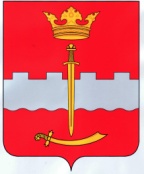 СЕЛЬСКАЯ ДУМАСЕЛЬСКОГО ПОСЕЛЕНИЯ «СЕЛО КРЕМЕНСКОЕ»РЕШЕНИЕОт  10. февраля 2020 года                                                                                                                                              № 121О внесении изменений и дополнений в Решение Сельской Думы № 117     от  30   декабря 2019г. « О бюджете сельского поселения «Село Кременское» на 2020 год» и плановый период 2020 и2021г.Сельская думаРЕШИЛА:Направить остатки бюджетных ассигнований по состоянию на 01.01.2020года в сумме 3481149 рублей 05 копеек на погашения дефицита и распределение расходов бюджета сельского поселения на 2020 год.Изложить п.1 статьи1 в следующей редакции:Статья1. Основные характеристики бюджета сельского поселения на 2020г.     Утвердить основные характеристики бюджета сельского поселения на 2020 год:общий объем доходов бюджета сельского поселения на 2020 год в сумме 6639191 рубль 62 копейки, в том числе объем безвозмездных поступлений в сумме 3018041 рубль 62 копейки;общий объем расходов бюджета сельского поселения на 2020 год в сумме 10120340 рублей 67 копеек;дефицит бюджета сельского поселения  в сумме 121637 руб. 00 коп.Внести изменения в бюджет сельского поселения на 2020 год в приложение №6 согласно приложения №1;в приложение №8 согласно приложения №2;в приложение №10 согласно приложения №3;в приложение №12 согласно приложения №4.Глава сельского поселения  «Село Кременское»       							В.В.Рыбаков						.                                                                    Приложение №1Приложение №1к решению сельской Думы "Село Кременское" "О бюджете сельского поселения "Село Кременское" на 2020 год и на плановый период 2021 и 2022 годов"к решению сельской Думы "Село Кременское" "О бюджете сельского поселения "Село Кременское" на 2020 год и на плановый период 2021 и 2022 годов"к решению сельской Думы "Село Кременское" "О бюджете сельского поселения "Село Кременское" на 2020 год и на плановый период 2021 и 2022 годов"к решению сельской Думы "Село Кременское" "О бюджете сельского поселения "Село Кременское" на 2020 год и на плановый период 2021 и 2022 годов"от 10.02.2020 г № 121от 10.02.2020 г № 121ВЕДОМСТВЕННАЯ СТРУКТУРА РАСХОДОВ МУНИЦИПАЛЬНОГО БЮДЖЕТАВЕДОМСТВЕННАЯ СТРУКТУРА РАСХОДОВ МУНИЦИПАЛЬНОГО БЮДЖЕТАВЕДОМСТВЕННАЯ СТРУКТУРА РАСХОДОВ МУНИЦИПАЛЬНОГО БЮДЖЕТАВЕДОМСТВЕННАЯ СТРУКТУРА РАСХОДОВ МУНИЦИПАЛЬНОГО БЮДЖЕТАВЕДОМСТВЕННАЯ СТРУКТУРА РАСХОДОВ МУНИЦИПАЛЬНОГО БЮДЖЕТАБюджет: СП "Село Кременское"(рублей)НаименованиеКГРБСРаздел, подразделЦелевая статьяГруппы и подгруппы видов расходовИзмененные бюджетные ассигнования на 2020 годИзмененные бюджетные ассигнования на 2020 год123456Администрация сельского поселения "Село Кременское"00310 120 340,67  ОБЩЕГОСУДАРСТВЕННЫЕ ВОПРОСЫ00301002 552 292,00    Функционирование законодательных (представительных) органов государственной власти и представительных органов муниципальных образований00301036 700,00      Ведомственная целевая программа "Развитие местного самоуправления, муниципальной службы и кадрового потенциала в сельском поселении" на 2020-2022годы003010364 0 00 000006 700,00            Исполнение полномочий по обеспечению деятельности Контрольно-счетной комиссии003010364 0 00 004216 700,00              Межбюджетные трансферты003010364 0 00 004215006 700,00                Иные межбюджетные трансферты003010364 0 00 004215406 700,00    Функционирование Правительства Российской Федерации, высших исполнительных органов государственной власти субъектов Российской Федерации, местных администраций00301041 736 112,00      Ведомственная целевая программа "Развитие местного самоуправления, муниципальной службы и кадрового потенциала в сельском поселении" на 2020-2022 годы003010464 0 00 000001 736 112,00            Центральный аппарат003010464 0 00 004001 736 112,00              Расходы на выплаты персоналу в целях обеспечения выполнения функций государственными (муниципальными) органами, казенными учреждениями, органами управления государственными внебюджетными фондами003010464 0 00 00400100710 312,00                Расходы на выплаты персоналу государственных (муниципальных) органов003010464 0 00 00400120710 312,00              Закупка товаров, работ и услуг для обеспечения государственных (муниципальных) нужд003010464 0 00 004002001 025 800,00                Иные закупки товаров, работ и услуг для обеспечения государственных (муниципальных) нужд003010464 0 00 004002401 025 800,00              Иные бюджетные ассигнования003010464 0 00 004008004 000,00                Уплата налогов, сборов и иных платежей003010464 0 00 004008504 000,00            Исполнение полномочий по внутреннему финансовому контролю003010464 0 00 00430717,00              Межбюджетные трансферты003010464 0 00 00430500717,00                Иные межбюджетные трансферты003010464 0 00 00430540717,00            Глава администрации сельского поселения003010464 0 00 00480509 961,00              Расходы на выплаты персоналу в целях обеспечения выполнения функций государственными (муниципальными) органами, казенными учреждениями, органами управления государственными внебюджетными фондами003010464 0 00 00480100509 961,00                Расходы на выплаты персоналу государственных (муниципальных) органов003010464 0 00 00480120509 961,00    Обеспечение деятельности финансовых, налоговых и таможенных органов и органов финансового (финансово-бюджетного) надзора0030106187 130,00      Ведомственная целевая программа "Развитие местного самоуправления, муниципальной службы и кадрового потенциала в сельском поселении" на 2020-2022 годы003010664 0 00 00000187 130,00            Исполнение полномочий поселений по формированию. исполнению бюджета поселения и контролю за исключением данного бюджета003010664 0 00 00160187 130,00              Межбюджетные трансферты003010664 0 00 00160500187 130,00                Иные межбюджетные трансферты003010664 0 00 00160540187 130,00    Обеспечение проведения выборов и референдумов003010767 672,00      Обеспечение деятельности Избирательной комиссии003010782 0 00 0000067 672,00            Центральный аппарат003010782 0 00 0040067 672,00              Иные бюджетные ассигнования003010782 0 00 0040080067 672,00                Специальные расходы003010782 0 00 0040088067 672,00    Резервные фонды003011140 000,00      Ведомственная целевая программа "Развитие местного самоуправления, муниципальной службы и кадрового потенциала в сельском поселении" на 2020-2022 годы003011164 0 00 0000040 000,00            Резервный фонд администрации003011164 0 00 0060040 000,00              Иные бюджетные ассигнования003011164 0 00 0060080040 000,00                Резервные средства003011164 0 00 0060087040 000,00  НАЦИОНАЛЬНАЯ ОБОРОНА003020048 891,62    Мобилизационная и вневойсковая подготовка003020348 891,62      Непрограммные расходы федеральных органов исполнительной власти003020399 0 00 0000048 891,62        Непрограммые расходы003020399 9 00 0000048 891,62            Осуществление первичного воинского учета на территориях, где осуществляется военные комиссариаты003020399 9 00 5118048 891,62              Расходы на выплаты персоналу в целях обеспечения выполнения функций государственными (муниципальными) органами, казенными учреждениями, органами управления государственными внебюджетными фондами003020399 9 00 5118010019 691,86                Расходы на выплаты персоналу государственных (муниципальных) органов003020399 9 00 5118012019 691,86              Закупка товаров, работ и услуг для обеспечения государственных (муниципальных) нужд003020399 9 00 5118020029 199,76                Иные закупки товаров, работ и услуг для обеспечения государственных (муниципальных) нужд003020399 9 00 5118024029 199,76  НАЦИОНАЛЬНАЯ БЕЗОПАСНОСТЬ И ПРАВООХРАНИТЕЛЬНАЯ ДЕЯТЕЛЬНОСТЬ0030300450 000,00    Обеспечение пожарной безопасности003031050 000,00      Муниципальная программа " "Безопасность жизнедеятельности на территории сельских поселений"003031010 0 00 0000050 000,00          Основное мероприятие "Изготовление буклетов, памяток, стендов для информирование населения по обеспечению безопасности жизнедеятельности населения""003031010 0 01 000005 000,00            Безопасность жизнедеятельности на территории сельских поселений003031010 0 01 620105 000,00              Закупка товаров, работ и услуг для обеспечения государственных (муниципальных) нужд003031010 0 01 620102005 000,00                Иные закупки товаров, работ и услуг для обеспечения государственных (муниципальных) нужд003031010 0 01 620102405 000,00          Основное мероприятие "Изготовление и установка табличек, указателей местонахождения пожарных водоемов и гидрантов"003031010 0 02 0000010 000,00            Безопасность жизнедеятельности на территории сельских поселений003031010 0 02 6201010 000,00              Закупка товаров, работ и услуг для обеспечения государственных (муниципальных) нужд003031010 0 02 6201020010 000,00                Иные закупки товаров, работ и услуг для обеспечения государственных (муниципальных) нужд003031010 0 02 6201024010 000,00          Основное мероприятие "Изготовление и установкак табоичек на водных объектах по запрету о купании и проходу по льду"003031010 0 04 0000010 000,00            Безопасность жизнедеятельности на территории сельских поселений003031010 0 04 6201010 000,00              Закупка товаров, работ и услуг для обеспечения государственных (муниципальных) нужд003031010 0 04 6201020010 000,00                Иные закупки товаров, работ и услуг для обеспечения государственных (муниципальных) нужд003031010 0 04 6201024010 000,00          Основное мероприятие "Обустройство минерализованной полосы вокруг населенных пунктов сельского поселения"003031010 0 05 00000410 000,00            Безопасность жизнедеятельности на территории сельских поселений003031010 0 05 62010410 000,00              Закупка товаров, работ и услуг для обеспечения государственных (муниципальных) нужд003031010 0 05 62010200410 000,00                Иные закупки товаров, работ и услуг для обеспечения государственных (муниципальных) нужд003031010 0 05 62010240410 000,00          Основное мероприятие "Приобретение запасных частей и ГСМ для пожарной цистерны"003031010 0 06 0000010 000,00            Безопасность жизнедеятельности на территории сельских поселений003031010 0 06 6201010 000,00              Закупка товаров, работ и услуг для обеспечения государственных (муниципальных) нужд003031010 0 06 6201020010 000,00                Иные закупки товаров, работ и услуг для обеспечения государственных (муниципальных) нужд003031010 0 06 6201024010 000,00          Основное мероприятие "Приобретение запасных частей и ГСМ для пожарной цистерны"003031010 0 07 000005 000,00            Безопасность жизнедеятельности на территории сельских поселений003031010 0 07 620105 000,00              Закупка товаров, работ и услуг для обеспечения государственных (муниципальных) нужд003031010 0 07 620102005 000,00                Иные закупки товаров, работ и услуг для обеспечения государственных (муниципальных) нужд003031010 0 07 620102405 000,00  НАЦИОНАЛЬНАЯ ЭКОНОМИКА00304002 514 557,20    Дорожное хозяйство (дорожные фонды)00304092 316 871,20      Муниципальная программа "Развитие дорожного хозяйства в сельском поселении003040924 0 00 000002 316 871,20        Подпрограмма "Совершенствование и развитие сети автомобильных дорог"003040924 2 00 000002 316 871,20            Муниципальный дорожный фонд сельского поселения003040924 2 00 854402 316 871,20              Закупка товаров, работ и услуг для обеспечения государственных (муниципальных) нужд003040924 2 00 854402002 316 871,20                Иные закупки товаров, работ и услуг для обеспечения государственных (муниципальных) нужд003040924 2 00 854402402 316 871,20    Другие вопросы в области национальной экономики0030412197 686,00      Основная программа "Разработка землеустроительной документации по описанию границ территориальный зон муниципальных образований для внемения в сведения ЕГРН"003041234 0 00 00000197 686,00          Основное мероприятие "Выполнение кадастровых работ по внесению изменений в документы территориального планирования и градостроительного зонирования"003041234 0 04 00000197 686,00            Субсидия на выполнение кадастровых работ по внесению изменений в документы территориального планирования и градостроительного зонирования003041234 0 04 S7030197 686,00              Закупка товаров, работ и услуг для обеспечения государственных (муниципальных) нужд003041234 0 04 S7030200197 686,00                Иные закупки товаров, работ и услуг для обеспечения государственных (муниципальных) нужд003041234 0 04 S7030240197 686,00  ЖИЛИЩНО-КОММУНАЛЬНОЕ ХОЗЯЙСТВО00305004 375 199,85    Благоустройство00305033 142 359,00      Муниципальная программа "Благоустройство территорий"003050314 0 00 000003 142 359,00          Основное мероприятие "Вывоз ТБО и ТКО, ликвидация свалок, организация мест захоронения"003050314 0 01 00000120 000,00            Проведение мероприятий по повышению уровня благоустройства территорий003050314 0 01 83310120 000,00              Закупка товаров, работ и услуг для обеспечения государственных (муниципальных) нужд003050314 0 01 83310200120 000,00                Иные закупки товаров, работ и услуг для обеспечения государственных (муниципальных) нужд003050314 0 01 83310240120 000,00          Основное мероприятие " Оплата расходов за потребление электрической энергии на уличное освещение".003050314 0 02 00000424 359,00            Проведение мероприятий по повышению уровня благоустройства территорий003050314 0 02 83310424 359,00              Закупка товаров, работ и услуг для обеспечения государственных (муниципальных) нужд003050314 0 02 83310200424 359,00                Иные закупки товаров, работ и услуг для обеспечения государственных (муниципальных) нужд003050314 0 02 83310240424 359,00          Основное мероприятие "Установка, ремонт и содержание фонарей уличного освещения,покупка мц и ос"003050314 0 03 000002 032 840,85            Проведение мероприятий по повышению уровня благоустройства территорий003050314 0 03 833102 032 840,85              Закупка товаров, работ и услуг для обеспечения государственных (муниципальных) нужд003050314 0 03 833102002 032 840,85                Иные закупки товаров, работ и услуг для обеспечения государственных (муниципальных) нужд003050314 0 03 833102402 032 840,85          Основное мероприятие "Окос травы"003050314 0 04 00000100 000,00            Проведение мероприятий по повышению уровня благоустройства территорий003050314 0 04 83310100 000,00              Закупка товаров, работ и услуг для обеспечения государственных (муниципальных) нужд003050314 0 04 83310200100 000,00                Иные закупки товаров, работ и услуг для обеспечения государственных (муниципальных) нужд003050314 0 04 83310240100 000,00          Основное мероприятие" Проведение субботников, приобретение тмц"003050314 0 05 0000050 000,00            Проведение мероприятий по повышению уровня благоустройства территорий003050314 0 05 8331050 000,00              Закупка товаров, работ и услуг для обеспечения государственных (муниципальных) нужд003050314 0 05 8331020050 000,00                Иные закупки товаров, работ и услуг для обеспечения государственных (муниципальных) нужд003050314 0 05 8331024050 000,00          Основное мероприятие "Опиловка и удаление сухостойных деревьев"003050314 0 06 00000115 000,00            Проведение мероприятий по повышению уровня благоустройства территорий003050314 0 06 83310115 000,00              Закупка товаров, работ и услуг для обеспечения государственных (муниципальных) нужд003050314 0 06 83310200115 000,00                Иные закупки товаров, работ и услуг для обеспечения государственных (муниципальных) нужд003050314 0 06 83310240115 000,00          Основное мероприятие "Обустройство территорий кладбища, мест захоронения"003050314 0 07 00000225 000,00            Проведение мероприятий по повышению уровня благоустройства территорий003050314 0 07 83310225 000,00              Закупка товаров, работ и услуг для обеспечения государственных (муниципальных) нужд003050314 0 07 83310200225 000,00                Иные закупки товаров, работ и услуг для обеспечения государственных (муниципальных) нужд003050314 0 07 83310240225 000,00          Основное мероприятие "Реконструкция и ремонт водопроводной сети, колодцев, покупка ТМЦ и ОС"003050314 0 08 00000300 000,00            Проведение мероприятий по повышению уровня благоустройства территорий003050314 0 08 83310300 000,00              Закупка товаров, работ и услуг для обеспечения государственных (муниципальных) нужд003050314 0 08 83310200300 000,00                Иные закупки товаров, работ и услуг для обеспечения государственных (муниципальных) нужд003050314 0 08 83310240300 000,00          Основное мероприятие "Обработка борщевика"003050314 0 09 0000020 000,00            Проведение мероприятий по повышению уровня благоустройства территорий003050314 0 09 8331020 000,00              Закупка товаров, работ и услуг для обеспечения государственных (муниципальных) нужд003050314 0 09 8331020020 000,00                Иные закупки товаров, работ и услуг для обеспечения государственных (муниципальных) нужд003050314 0 09 8331024020 000,00          Основное мероприятие "Установка, ремонт и содержание детскох площадок"003050314 0 10 00000200 000,00            Проведение мероприятий по повышению уровня благоустройства территорий003050314 0 10 83310200 000,00              Закупка товаров, работ и услуг для обеспечения государственных (муниципальных) нужд003050314 0 10 83310200200 000,00                Иные закупки товаров, работ и услуг для обеспечения государственных (муниципальных) нужд003050314 0 10 83310240200 000,00          Основное мероприятие "Оформление бесхозных объектов"003050314 0 12 00000250 000,00            Проведение мероприятий по повышению уровня благоустройства территорий003050314 0 12 83310250 000,00              Закупка товаров, работ и услуг для обеспечения государственных (муниципальных) нужд003050314 0 12 83310200250 000,00                Иные закупки товаров, работ и услуг для обеспечения государственных (муниципальных) нужд003050314 0 12 83310240250 000,00          Основное мероприятие "Лабораторные исследования воды"003050314 0 13 000005 000,00            Проведение мероприятий по повышению уровня благоустройства территорий003050314 0 13 833105 000,00              Закупка товаров, работ и услуг для обеспечения государственных (муниципальных) нужд003050314 0 13 833102005 000,00                Иные закупки товаров, работ и услуг для обеспечения государственных (муниципальных) нужд003050314 0 13 833102405 000,00          Основное мероприятие "Газификация на территории сельского поселения"003050314 0 14 00000413 000,00            Проведение мероприятий по повышению уровня благоустройства территорий003050314 0 14 83310413 000,00              Закупка товаров, работ и услуг для обеспечения государственных (муниципальных) нужд003050314 0 14 83310200413 000,00                Иные закупки товаров, работ и услуг для обеспечения государственных (муниципальных) нужд003050314 0 14 83310240413 000,00          Основное мероприятие "Отлов бродячих животных"003050314 0 15 0000020 000,00            Проведение мероприятий по повышению уровня благоустройства территорий003050314 0 15 8331020 000,00              Закупка товаров, работ и услуг для обеспечения государственных (муниципальных) нужд003050314 0 15 8331020020 000,00                Иные закупки товаров, работ и услуг для обеспечения государственных (муниципальных) нужд003050314 0 15 8331024020 000,00          Основное мероприятие "Составление и проверка сметной документации, межевых дел"003050314 0 16 0000050 000,00            Проведение мероприятий по повышению уровня благоустройства территорий003050314 0 16 8331050 000,00              Закупка товаров, работ и услуг для обеспечения государственных (муниципальных) нужд003050314 0 16 8331020050 000,00                Иные закупки товаров, работ и услуг для обеспечения государственных (муниципальных) нужд003050314 0 16 8331024050 000,00          Основное мероприятие "Благоустройство сельских территорий"003050314 0 17 000000,00            Проведение мероприятий по повышению уровня благоустройства территорий003050314 0 17 833100,00              Закупка товаров, работ и услуг для обеспечения государственных (муниципальных) нужд003050314 0 17 833102000,00                Иные закупки товаров, работ и услуг для обеспечения государственных (муниципальных) нужд003050314 0 17 833102400,00            Субсидия на благоустройство сельских территорий003050314 0 17 855500,00              Закупка товаров, работ и услуг для обеспечения государственных (муниципальных) нужд003050314 0 17 855502000,00                Иные закупки товаров, работ и услуг для обеспечения государственных (муниципальных) нужд003050314 0 17 855502400,00            Субсидия на софинансирование капитальных вложений в объекты государственной (муниципальной) собственности в рамках обеспечения коплексного развития сельских территорий003050314 0 17 L57600,00              Капитальные вложения в объекты государственной (муниципальной) собственности003050314 0 17 57604000,00                Бюджетные инвестиции003050314 0 17 57604100,00          Основное мероприятие "Субсидии на осуществление капитального ремонта индивидуальных жилых домов инвалидов и участников Великой Отечественной войны, тружеников тыла и вдов погибших умерших"003050314 0 18 0000050 000,00            "Субсидии на осуществление капитального ремонта индивидуальных жилых домов инвалидов и участников Великой Отечественной войны, тружеников тыла и вдов погибших умерших"003050314 0 18 S319050 000,00              Закупка товаров, работ и услуг для обеспечения государственных (муниципальных) нужд003050314 0 18 319020050 000,00                Иные закупки товаров, работ и услуг для обеспечения государственных (муниципальных) нужд003050314 0 18 S319024050 000,00  КУЛЬТУРА, КИНЕМАТОГРАФИЯ0030800150 000,00    Культура0030801150 000,00      Муниципальная программа "Развитие культуры в сельском поселении"003080111 0 00 00000150 000,00          Основное мероприятие "Проведение культурных мероприятий"003080111 0 01 00000150 000,00            Развитие культуры в сельской местности003080111 0 01 00590150 000,00              Закупка товаров, работ и услуг для обеспечения государственных (муниципальных) нужд003080111 0 01 00590200150 000,00                Иные закупки товаров, работ и услуг для обеспечения государственных (муниципальных) нужд003080111 0 01 00590240150 000,00  СОЦИАЛЬНАЯ ПОЛИТИКА003100019 400,00    Социальное обеспечение населения003100319 400,00      Муниципальная программа "Социальная поддержка граждан"003100303 0 00 0000019 400,00            Исполнение полномочий поселений по оказанию мер социальной поддержки специалистов работающих в сельской местности003100303 0 00 0311019 400,00              Межбюджетные трансферты003100303 0 00 0311050019 400,00                Иные межбюджетные трансферты003100303 0 00 0311054019 400,00  ФИЗИЧЕСКАЯ КУЛЬТУРА И СПОРТ003110010 000,00    Массовый спорт003110210 000,00      Муниципальная прогамма "Развитие физической культуры и спорта"003110213 0 00 0000010 000,00          Основное мероприятие "Проведение массовых спортивных мероприятий".003110213 0 01 000005 000,00            Проведение мероприятий в области физической культуры и спорта в сельском поселении003110213 0 01 060705 000,00              Закупка товаров, работ и услуг для обеспечения государственных (муниципальных) нужд003110213 0 01 060702005 000,00                Иные закупки товаров, работ и услуг для обеспечения государственных (муниципальных) нужд003110213 0 01 060702405 000,00          Основное мероприятие "Приобретение спортивного инвентаря"003110213 0 02 000005 000,00            Проведение мероприятий в области физической культуры и спорта в сельском поселении003110213 0 02 060705 000,00              Закупка товаров, работ и услуг для обеспечения государственных (муниципальных) нужд003110213 0 02 060702005 000,00                Иные закупки товаров, работ и услуг для обеспечения государственных (муниципальных) нужд003110213 0 02 060702405 000,00Всего10 120 340,67Приложение №2Приложение №2Приложение №2к решению сельской Думы "Село Кременское" "О бюджете сельского поселения "Село Кременское" на 2020 год и на плановый период 2021 и 2022 годов"к решению сельской Думы "Село Кременское" "О бюджете сельского поселения "Село Кременское" на 2020 год и на плановый период 2021 и 2022 годов"к решению сельской Думы "Село Кременское" "О бюджете сельского поселения "Село Кременское" на 2020 год и на плановый период 2021 и 2022 годов"к решению сельской Думы "Село Кременское" "О бюджете сельского поселения "Село Кременское" на 2020 год и на плановый период 2021 и 2022 годов"к решению сельской Думы "Село Кременское" "О бюджете сельского поселения "Село Кременское" на 2020 год и на плановый период 2021 и 2022 годов"к решению сельской Думы "Село Кременское" "О бюджете сельского поселения "Село Кременское" на 2020 год и на плановый период 2021 и 2022 годов"к решению сельской Думы "Село Кременское" "О бюджете сельского поселения "Село Кременское" на 2020 год и на плановый период 2021 и 2022 годов"к решению сельской Думы "Село Кременское" "О бюджете сельского поселения "Село Кременское" на 2020 год и на плановый период 2021 и 2022 годов"к решению сельской Думы "Село Кременское" "О бюджете сельского поселения "Село Кременское" на 2020 год и на плановый период 2021 и 2022 годов"к решению сельской Думы "Село Кременское" "О бюджете сельского поселения "Село Кременское" на 2020 год и на плановый период 2021 и 2022 годов"к решению сельской Думы "Село Кременское" "О бюджете сельского поселения "Село Кременское" на 2020 год и на плановый период 2021 и 2022 годов"от 30.12.2019 г. № 117от 30.12.2019 г. № 117от 30.12.2019 г. № 117Распределение бюджетных ассигнований муниципального бюджета по разделам,подразделам,
целевым статьям (муниципальным программам и непрограммным направлениям деятельности),
группам и подгруппам видов расходов классификации расходов бюджетов на 2020 годРаспределение бюджетных ассигнований муниципального бюджета по разделам,подразделам,
целевым статьям (муниципальным программам и непрограммным направлениям деятельности),
группам и подгруппам видов расходов классификации расходов бюджетов на 2020 годРаспределение бюджетных ассигнований муниципального бюджета по разделам,подразделам,
целевым статьям (муниципальным программам и непрограммным направлениям деятельности),
группам и подгруппам видов расходов классификации расходов бюджетов на 2020 годРаспределение бюджетных ассигнований муниципального бюджета по разделам,подразделам,
целевым статьям (муниципальным программам и непрограммным направлениям деятельности),
группам и подгруппам видов расходов классификации расходов бюджетов на 2020 годРаспределение бюджетных ассигнований муниципального бюджета по разделам,подразделам,
целевым статьям (муниципальным программам и непрограммным направлениям деятельности),
группам и подгруппам видов расходов классификации расходов бюджетов на 2020 годРаспределение бюджетных ассигнований муниципального бюджета по разделам,подразделам,
целевым статьям (муниципальным программам и непрограммным направлениям деятельности),
группам и подгруппам видов расходов классификации расходов бюджетов на 2020 годРаспределение бюджетных ассигнований муниципального бюджета по разделам,подразделам,
целевым статьям (муниципальным программам и непрограммным направлениям деятельности),
группам и подгруппам видов расходов классификации расходов бюджетов на 2020 годРаспределение бюджетных ассигнований муниципального бюджета по разделам,подразделам,
целевым статьям (муниципальным программам и непрограммным направлениям деятельности),
группам и подгруппам видов расходов классификации расходов бюджетов на 2020 годРаспределение бюджетных ассигнований муниципального бюджета по разделам,подразделам,
целевым статьям (муниципальным программам и непрограммным направлениям деятельности),
группам и подгруппам видов расходов классификации расходов бюджетов на 2020 годРаспределение бюджетных ассигнований муниципального бюджета по разделам,подразделам,
целевым статьям (муниципальным программам и непрограммным направлениям деятельности),
группам и подгруппам видов расходов классификации расходов бюджетов на 2020 годРаспределение бюджетных ассигнований муниципального бюджета по разделам,подразделам,
целевым статьям (муниципальным программам и непрограммным направлениям деятельности),
группам и подгруппам видов расходов классификации расходов бюджетов на 2020 годРаспределение бюджетных ассигнований муниципального бюджета по разделам,подразделам,
целевым статьям (муниципальным программам и непрограммным направлениям деятельности),
группам и подгруппам видов расходов классификации расходов бюджетов на 2020 годРаспределение бюджетных ассигнований муниципального бюджета по разделам,подразделам,
целевым статьям (муниципальным программам и непрограммным направлениям деятельности),
группам и подгруппам видов расходов классификации расходов бюджетов на 2020 годРаспределение бюджетных ассигнований муниципального бюджета по разделам,подразделам,
целевым статьям (муниципальным программам и непрограммным направлениям деятельности),
группам и подгруппам видов расходов классификации расходов бюджетов на 2020 годРаспределение бюджетных ассигнований муниципального бюджета по разделам,подразделам,
целевым статьям (муниципальным программам и непрограммным направлениям деятельности),
группам и подгруппам видов расходов классификации расходов бюджетов на 2020 годРаспределение бюджетных ассигнований муниципального бюджета по разделам,подразделам,
целевым статьям (муниципальным программам и непрограммным направлениям деятельности),
группам и подгруппам видов расходов классификации расходов бюджетов на 2020 годРаспределение бюджетных ассигнований муниципального бюджета по разделам,подразделам,
целевым статьям (муниципальным программам и непрограммным направлениям деятельности),
группам и подгруппам видов расходов классификации расходов бюджетов на 2020 годРаспределение бюджетных ассигнований муниципального бюджета по разделам,подразделам,
целевым статьям (муниципальным программам и непрограммным направлениям деятельности),
группам и подгруппам видов расходов классификации расходов бюджетов на 2020 годРаспределение бюджетных ассигнований муниципального бюджета по разделам,подразделам,
целевым статьям (муниципальным программам и непрограммным направлениям деятельности),
группам и подгруппам видов расходов классификации расходов бюджетов на 2020 годБюджет: СП "Село Кременское"Бюджет: СП "Село Кременское"Бюджет: СП "Село Кременское"Бюджет: СП "Село Кременское"Бюджет: СП "Село Кременское"Бюджет: СП "Село Кременское"Бюджет: СП "Село Кременское"Бюджет: СП "Село Кременское"Бюджет: СП "Село Кременское"Бюджет: СП "Село Кременское"Бюджет: СП "Село Кременское"Бюджет: СП "Село Кременское"Бюджет: СП "Село Кременское"Бюджет: СП "Село Кременское"Бюджет: СП "Село Кременское"Бюджет: СП "Село Кременское"Бюджет: СП "Село Кременское"Бюджет: СП "Село Кременское"Бюджет: СП "Село Кременское"(рублей)(рублей)(рублей)(рублей)(рублей)(рублей)(рублей)(рублей)(рублей)(рублей)(рублей)(рублей)(рублей)(рублей)(рублей)(рублей)(рублей)(рублей)(рублей)НаименованиеНаименованиеНаименованиеРаздел, подразделЦелевая статьяЦелевая статьяЦелевая статьяЦелевая статьяЦелевая статьяГруппы и подгруппы видов расходовГруппы и подгруппы видов расходовГруппы и подгруппы видов расходовГруппы и подгруппы видов расходовГруппы и подгруппы видов расходовГруппы и подгруппы видов расходовИзмененные бюджетные ассигнования на 2020годИзмененные бюджетные ассигнования на 2020годИзмененные бюджетные ассигнования на 2020годИзмененные бюджетные ассигнования на 2020годНаименованиеНаименованиеНаименованиеРаздел, подразделЦелевая статьяЦелевая статьяЦелевая статьяЦелевая статьяЦелевая статьяГруппы и подгруппы видов расходовГруппы и подгруппы видов расходовГруппы и подгруппы видов расходовГруппы и подгруппы видов расходовГруппы и подгруппы видов расходовГруппы и подгруппы видов расходовИзмененные бюджетные ассигнования на 2020годИзмененные бюджетные ассигнования на 2020годИзмененные бюджетные ассигнования на 2020годИзмененные бюджетные ассигнования на 2020год1112333334444445555ОБЩЕГОСУДАРСТВЕННЫЕ ВОПРОСЫОБЩЕГОСУДАРСТВЕННЫЕ ВОПРОСЫОБЩЕГОСУДАРСТВЕННЫЕ ВОПРОСЫ01002 552 292,002 552 292,002 552 292,002 552 292,00  Функционирование законодательных (представительных) органов государственной власти и представительных органов муниципальных образований  Функционирование законодательных (представительных) органов государственной власти и представительных органов муниципальных образований  Функционирование законодательных (представительных) органов государственной власти и представительных органов муниципальных образований01036 700,006 700,006 700,006 700,00    Ведомственная целевая программа "Развитие местного самоуправления, муниципальной службы и кадрового потенциала в сельском поселении" на 2020-2022годы    Ведомственная целевая программа "Развитие местного самоуправления, муниципальной службы и кадрового потенциала в сельском поселении" на 2020-2022годы    Ведомственная целевая программа "Развитие местного самоуправления, муниципальной службы и кадрового потенциала в сельском поселении" на 2020-2022годы010364 0 00 0000064 0 00 0000064 0 00 0000064 0 00 0000064 0 00 000006 700,006 700,006 700,006 700,00          Исполнение полномочий по обеспечению деятельности Контрольно-счетной комиссии          Исполнение полномочий по обеспечению деятельности Контрольно-счетной комиссии          Исполнение полномочий по обеспечению деятельности Контрольно-счетной комиссии010364 0 00042164 0 00042164 0 00042164 0 00042164 0 0004216 700,006 700,006 700,006 700,00            Межбюджетные трансферты            Межбюджетные трансферты            Межбюджетные трансферты010364 0 0042164 0 0042164 0 0042164 0 0042164 0 004215005005005005005006 700,006 700,006 700,006 700,00              Иные межбюджетные трансферты              Иные межбюджетные трансферты              Иные межбюджетные трансферты010364 0 00042164 0 00042164 0 00042164 0 00042164 0 0004215405405405405405406 700,006 700,006 700,006 700,00  Функционирование Правительства Российской Федерации, высших исполнительных органов государственной власти субъектов Российской Федерации, местных администраций  Функционирование Правительства Российской Федерации, высших исполнительных органов государственной власти субъектов Российской Федерации, местных администраций  Функционирование Правительства Российской Федерации, высших исполнительных органов государственной власти субъектов Российской Федерации, местных администраций01042 250 790,002 250 790,002 250 790,002 250 790,00    Ведомственная целевая программа "Развитие местного самоуправления, муниципальной службы и кадрового потенциала в сельском поселении" на 2020-2022 годы    Ведомственная целевая программа "Развитие местного самоуправления, муниципальной службы и кадрового потенциала в сельском поселении" на 2020-2022 годы    Ведомственная целевая программа "Развитие местного самоуправления, муниципальной службы и кадрового потенциала в сельском поселении" на 2020-2022 годы010464 0 00000064 0 00000064 0 00000064 0 00000064 0 0000001 736 112,001 736 112,001 736 112,001 736 112,00          Центральный аппарат          Центральный аппарат          Центральный аппарат010464 0 00040064 0 00040064 0 00040064 0 00040064 0 0004001 736 112,001 736 112,001 736 112,001 736 112,00            Расходы на выплаты персоналу в целях обеспечения выполнения функций государственными (муниципальными) органами, казенными учреждениями, органами управления государственными внебюджетными фондами            Расходы на выплаты персоналу в целях обеспечения выполнения функций государственными (муниципальными) органами, казенными учреждениями, органами управления государственными внебюджетными фондами            Расходы на выплаты персоналу в целях обеспечения выполнения функций государственными (муниципальными) органами, казенными учреждениями, органами управления государственными внебюджетными фондами010464 0 00040064 0 00040064 0 00040064 0 00040064 0 000400100100100100100100710 312,00710 312,00710 312,00710 312,00              Расходы на выплаты персоналу государственных (муниципальных) органов              Расходы на выплаты персоналу государственных (муниципальных) органов              Расходы на выплаты персоналу государственных (муниципальных) органов010464 0 00040064 0 00040064 0 00040064 0 00040064 0 000400120120120120120120710 312,00710 312,00710 312,00710 312,00            Закупка товаров, работ и услуг для обеспечения государственных (муниципальных) нужд            Закупка товаров, работ и услуг для обеспечения государственных (муниципальных) нужд            Закупка товаров, работ и услуг для обеспечения государственных (муниципальных) нужд010464 0 00 0040064 0 00 0040064 0 00 0040064 0 00 0040064 0 00 004002002002002002002001 025 800,001 025 800,001 025 800,001 025 800,00              Иные закупки товаров, работ и услуг для обеспечения государственных (муниципальных) нужд              Иные закупки товаров, работ и услуг для обеспечения государственных (муниципальных) нужд              Иные закупки товаров, работ и услуг для обеспечения государственных (муниципальных) нужд010464 0 00040064 0 00040064 0 00040064 0 00040064 0 0004002402402402402402401 025 800,001 025 800,001 025 800,001 025 800,00            Иные бюджетные ассигнования            Иные бюджетные ассигнования            Иные бюджетные ассигнования010464 0 00040064 0 00040064 0 00040064 0 00040064 0 0004008008008008008008004 000,004 000,004 000,004 000,00              Уплата налогов, сборов и иных платежей              Уплата налогов, сборов и иных платежей              Уплата налогов, сборов и иных платежей010464 0 00040064 0 00040064 0 00040064 0 00040064 0 0004008508508508508508504 000,004 000,004 000,004 000,00          Исполнение полномочий по внутреннему финансовому контролю          Исполнение полномочий по внутреннему финансовому контролю          Исполнение полномочий по внутреннему финансовому контролю010464 0 00043064 0 00043064 0 00043064 0 00043064 0 000430717,00717,00717,00717,00            Межбюджетные трансферты            Межбюджетные трансферты            Межбюджетные трансферты010464 0 00043064 0 00043064 0 00043064 0 00043064 0 000430500500500500500500717,00717,00717,00717,00              Иные межбюджетные трансферты              Иные межбюджетные трансферты              Иные межбюджетные трансферты010464 0 00043064 0 00043064 0 00043064 0 00043064 0 000430540540540540540540717,00717,00717,00717,00          Глава администрации сельского поселения          Глава администрации сельского поселения          Глава администрации сельского поселения010464 0 00048064 0 00048064 0 00048064 0 00048064 0 000480509 961,00509 961,00509 961,00509 961,00            Расходы на выплаты персоналу в целях обеспечения выполнения функций государственными (муниципальными) органами, казенными учреждениями, органами управления государственными внебюджетными фондами            Расходы на выплаты персоналу в целях обеспечения выполнения функций государственными (муниципальными) органами, казенными учреждениями, органами управления государственными внебюджетными фондами            Расходы на выплаты персоналу в целях обеспечения выполнения функций государственными (муниципальными) органами, казенными учреждениями, органами управления государственными внебюджетными фондами010464 0 00048064 0 00048064 0 00048064 0 00048064 0 000480100100100100100100509 961,00509 961,00509 961,00509 961,00              Расходы на выплаты персоналу государственных (муниципальных) органов              Расходы на выплаты персоналу государственных (муниципальных) органов              Расходы на выплаты персоналу государственных (муниципальных) органов010464 0 00048064 0 00048064 0 00048064 0 00048064 0 000480120120120120120120509 961,00509 961,00509 961,00509 961,00  Обеспечение деятельности финансовых, налоговых и таможенных органов и органов финансового (финансово-бюджетного) надзора  Обеспечение деятельности финансовых, налоговых и таможенных органов и органов финансового (финансово-бюджетного) надзора  Обеспечение деятельности финансовых, налоговых и таможенных органов и органов финансового (финансово-бюджетного) надзора0106187 130,00187 130,00187 130,00187 130,00    Ведомственная целевая программа "Развитие местного самоуправления, муниципальной службы и кадрового потенциала в сельском поселении" на 2020-2022 годы    Ведомственная целевая программа "Развитие местного самоуправления, муниципальной службы и кадрового потенциала в сельском поселении" на 2020-2022 годы    Ведомственная целевая программа "Развитие местного самоуправления, муниципальной службы и кадрового потенциала в сельском поселении" на 2020-2022 годы010664 0 00000064 0 00000064 0 00000064 0 00000064 0 000000187 130,00187 130,00187 130,00187 130,00          Исполнение полномочий поселений по формированию. исполнению бюджета поселения и контролю за исключением данного бюджета          Исполнение полномочий поселений по формированию. исполнению бюджета поселения и контролю за исключением данного бюджета          Исполнение полномочий поселений по формированию. исполнению бюджета поселения и контролю за исключением данного бюджета010664 0 00016064 0 00016064 0 00016064 0 00016064 0 000160187 130,00187 130,00187 130,00187 130,00            Межбюджетные трансферты            Межбюджетные трансферты            Межбюджетные трансферты010664 0 00016064 0 00016064 0 00016064 0 00016064 0 000160500500500500500500187 130,00187 130,00187 130,00187 130,00              Иные межбюджетные трансферты              Иные межбюджетные трансферты              Иные межбюджетные трансферты010664 0 00016064 0 00016064 0 00016064 0 00016064 0 000160540540540540540540187 130,00187 130,00187 130,00187 130,00  Обеспечение проведения выборов и референдумов  Обеспечение проведения выборов и референдумов  Обеспечение проведения выборов и референдумов010767 672,0067 672,0067 672,0067 672,00    Обеспечение деятельности Избирательной комиссии    Обеспечение деятельности Избирательной комиссии    Обеспечение деятельности Избирательной комиссии010782 0 00000082 0 00000082 0 00000082 0 00000082 0 00000067 672,0067 672,0067 672,0067 672,00          Центральный аппарат          Центральный аппарат          Центральный аппарат010782 0 00040082 0 00040082 0 00040082 0 00040082 0 00040067 672,0067 672,0067 672,0067 672,00            Иные бюджетные ассигнования            Иные бюджетные ассигнования            Иные бюджетные ассигнования010782 0 00040082 0 00040082 0 00040082 0 00040082 0 00040080080080080080080067 672,0067 672,0067 672,0067 672,00              Специальные расходы              Специальные расходы              Специальные расходы010782 0 00040082 0 00040082 0 00040082 0 00040082 0 00040088088088088088088067 672,0067 672,0067 672,0067 672,00  Резервные фонды  Резервные фонды  Резервные фонды011140 000,0040 000,0040 000,0040 000,00    Ведомственная целевая программа "Развитие местного самоуправления, муниципальной службы и кадрового потенциала в сельском поселении" на 2020-2022 годы    Ведомственная целевая программа "Развитие местного самоуправления, муниципальной службы и кадрового потенциала в сельском поселении" на 2020-2022 годы    Ведомственная целевая программа "Развитие местного самоуправления, муниципальной службы и кадрового потенциала в сельском поселении" на 2020-2022 годы011164 0 00000064 0 00000064 0 00000064 0 00000064 0 00000040 000,0040 000,0040 000,0040 000,00          Резервный фонд администрации          Резервный фонд администрации          Резервный фонд администрации011164 0 00060064 0 00060064 0 00060064 0 00060064 0 00060040 000,0040 000,0040 000,0040 000,00            Иные бюджетные ассигнования            Иные бюджетные ассигнования            Иные бюджетные ассигнования011164 0 00060064 0 00060064 0 00060064 0 00060064 0 00060080080080080080080040 000,0040 000,0040 000,0040 000,00              Резервные средства              Резервные средства              Резервные средства011164 0 00060064 0 00060064 0 00060064 0 00060064 0 00060087087087087087087040 000,0040 000,0040 000,0040 000,00НАЦИОНАЛЬНАЯ ОБОРОНАНАЦИОНАЛЬНАЯ ОБОРОНАНАЦИОНАЛЬНАЯ ОБОРОНА020048 891,6248 891,6248 891,6248 891,62  Мобилизационная и вневойсковая подготовка  Мобилизационная и вневойсковая подготовка  Мобилизационная и вневойсковая подготовка020348 891,6248 891,6248 891,6248 891,62    Непрограммные расходы федеральных органов исполнительной власти    Непрограммные расходы федеральных органов исполнительной власти    Непрограммные расходы федеральных органов исполнительной власти020399 0 00000099 0 00000099 0 00000099 0 00000099 0 00000048 891,6248 891,6248 891,6248 891,62      Непрограммые расходы      Непрограммые расходы      Непрограммые расходы020399 9 00000099 9 00000099 9 00000099 9 00000099 9 00000048 891,6248 891,6248 891,6248 891,62          Осуществление первичного воинского учета на территориях, где осуществляется военные комиссариаты          Осуществление первичного воинского учета на территориях, где осуществляется военные комиссариаты          Осуществление первичного воинского учета на территориях, где осуществляется военные комиссариаты020399 9 05118099 9 05118099 9 05118099 9 05118099 9 05118048 891,6248 891,6248 891,6248 891,62            Расходы на выплаты персоналу в целях обеспечения выполнения функций государственными (муниципальными) органами, казенными учреждениями, органами управления государственными внебюджетными фондами            Расходы на выплаты персоналу в целях обеспечения выполнения функций государственными (муниципальными) органами, казенными учреждениями, органами управления государственными внебюджетными фондами            Расходы на выплаты персоналу в целях обеспечения выполнения функций государственными (муниципальными) органами, казенными учреждениями, органами управления государственными внебюджетными фондами020399 9 05118099 9 05118099 9 05118099 9 05118099 9 05118010010010010010010019 691,8619 691,8619 691,8619 691,86              Расходы на выплаты персоналу государственных (муниципальных) органов              Расходы на выплаты персоналу государственных (муниципальных) органов              Расходы на выплаты персоналу государственных (муниципальных) органов020399 9 05118099 9 05118099 9 05118099 9 05118099 9 05118012012012012012012019 691,8619 691,8619 691,8619 691,86            Закупка товаров, работ и услуг для обеспечения государственных (муниципальных) нужд            Закупка товаров, работ и услуг для обеспечения государственных (муниципальных) нужд            Закупка товаров, работ и услуг для обеспечения государственных (муниципальных) нужд020399 9 05118099 9 05118099 9 05118099 9 05118099 9 05118020020020020020020029 199,7629 199,7629 199,7629 199,76              Иные закупки товаров, работ и услуг для обеспечения государственных (муниципальных) нужд              Иные закупки товаров, работ и услуг для обеспечения государственных (муниципальных) нужд              Иные закупки товаров, работ и услуг для обеспечения государственных (муниципальных) нужд020399 9 05118099 9 05118099 9 05118099 9 05118099 9 05118024024024024024024029 199,7629 199,7629 199,7629 199,76НАЦИОНАЛЬНАЯ БЕЗОПАСНОСТЬ И ПРАВООХРАНИТЕЛЬНАЯ ДЕЯТЕЛЬНОСТЬНАЦИОНАЛЬНАЯ БЕЗОПАСНОСТЬ И ПРАВООХРАНИТЕЛЬНАЯ ДЕЯТЕЛЬНОСТЬНАЦИОНАЛЬНАЯ БЕЗОПАСНОСТЬ И ПРАВООХРАНИТЕЛЬНАЯ ДЕЯТЕЛЬНОСТЬ0300450 000,00450 000,00450 000,00450 000,00  Обеспечение пожарной безопасности  Обеспечение пожарной безопасности  Обеспечение пожарной безопасности0310450 000,00450 000,00450 000,00450 000,00    Муниципальная программа " "Безопасность жизнедеятельности на территории сельских поселений"    Муниципальная программа " "Безопасность жизнедеятельности на территории сельских поселений"    Муниципальная программа " "Безопасность жизнедеятельности на территории сельских поселений"031010 0 00000010 0 00000010 0 00000010 0 00000010 0 000000450 000,00450 000,00450 000,00450 000,00        Основное мероприятие "Изготовление буклетов, памяток, стендов для информирование населения по обеспечению безопасности жизнедеятельности населения""        Основное мероприятие "Изготовление буклетов, памяток, стендов для информирование населения по обеспечению безопасности жизнедеятельности населения""        Основное мероприятие "Изготовление буклетов, памяток, стендов для информирование населения по обеспечению безопасности жизнедеятельности населения""031010 0 00000010 0 00000010 0 00000010 0 00000010 0 0000005 000,005 000,005 000,005 000,00          Безопасность жизнедеятельности на территории сельских поселений          Безопасность жизнедеятельности на территории сельских поселений          Безопасность жизнедеятельности на территории сельских поселений031010 0 06201010 0 06201010 0 06201010 0 06201010 0 0620105 000,005 000,005 000,005 000,00            Закупка товаров, работ и услуг для обеспечения государственных (муниципальных) нужд            Закупка товаров, работ и услуг для обеспечения государственных (муниципальных) нужд            Закупка товаров, работ и услуг для обеспечения государственных (муниципальных) нужд031010 0 06201010 0 06201010 0 06201010 0 06201010 0 0620102002002002002002005 000,005 000,005 000,005 000,00              Иные закупки товаров, работ и услуг для обеспечения государственных (муниципальных) нужд              Иные закупки товаров, работ и услуг для обеспечения государственных (муниципальных) нужд              Иные закупки товаров, работ и услуг для обеспечения государственных (муниципальных) нужд031010 0 06201010 0 06201010 0 06201010 0 06201010 0 0620102402402402402402405 000,005 000,005 000,005 000,00        Основное мероприятие "Изготовление и установка табличек, указателей местонахождения пожарных водоемов и гидрантов"        Основное мероприятие "Изготовление и установка табличек, указателей местонахождения пожарных водоемов и гидрантов"        Основное мероприятие "Изготовление и установка табличек, указателей местонахождения пожарных водоемов и гидрантов"031010 0 00000010 0 00000010 0 00000010 0 00000010 0 00000010 000,0010 000,0010 000,0010 000,00          Безопасность жизнедеятельности на территории сельских поселений          Безопасность жизнедеятельности на территории сельских поселений          Безопасность жизнедеятельности на территории сельских поселений031010 0 06201010 0 06201010 0 06201010 0 06201010 0 06201010 000,0010 000,0010 000,0010 000,00            Закупка товаров, работ и услуг для обеспечения государственных (муниципальных) нужд            Закупка товаров, работ и услуг для обеспечения государственных (муниципальных) нужд            Закупка товаров, работ и услуг для обеспечения государственных (муниципальных) нужд031010 0 06201010 0 06201010 0 06201010 0 06201010 0 06201020020020020020020010 000,0010 000,0010 000,0010 000,00              Иные закупки товаров, работ и услуг для обеспечения государственных (муниципальных) нужд              Иные закупки товаров, работ и услуг для обеспечения государственных (муниципальных) нужд              Иные закупки товаров, работ и услуг для обеспечения государственных (муниципальных) нужд031010 0 06201010 0 06201010 0 06201010 0 06201010 0 06201024024024024024024010 000,0010 000,0010 000,0010 000,00        Основное мероприятие "Изготовление и установкак табоичек на водных объектах по запрету о купании и проходу по льду"        Основное мероприятие "Изготовление и установкак табоичек на водных объектах по запрету о купании и проходу по льду"        Основное мероприятие "Изготовление и установкак табоичек на водных объектах по запрету о купании и проходу по льду"031010 0 00000010 0 00000010 0 00000010 0 00000010 0 00000010 000,0010 000,0010 000,0010 000,00          Безопасность жизнедеятельности на территории сельских поселений          Безопасность жизнедеятельности на территории сельских поселений          Безопасность жизнедеятельности на территории сельских поселений031010 0 06201010 0 06201010 0 06201010 0 06201010 0 06201010 000,0010 000,0010 000,0010 000,00            Закупка товаров, работ и услуг для обеспечения государственных (муниципальных) нужд            Закупка товаров, работ и услуг для обеспечения государственных (муниципальных) нужд            Закупка товаров, работ и услуг для обеспечения государственных (муниципальных) нужд031010 0 06201010 0 06201010 0 06201010 0 06201010 0 06201020020020020020020010 000,0010 000,0010 000,0010 000,00              Иные закупки товаров, работ и услуг для обеспечения государственных (муниципальных) нужд              Иные закупки товаров, работ и услуг для обеспечения государственных (муниципальных) нужд              Иные закупки товаров, работ и услуг для обеспечения государственных (муниципальных) нужд031010 0 06201010 0 06201010 0 06201010 0 06201010 0 06201024024024024024024010 000,0010 000,0010 000,0010 000,00        Основное мероприятие "Обустройство минерализованной полосы вокруг населенных пунктов сельского поселения"        Основное мероприятие "Обустройство минерализованной полосы вокруг населенных пунктов сельского поселения"        Основное мероприятие "Обустройство минерализованной полосы вокруг населенных пунктов сельского поселения"031010 0 0000010 0 0000010 0 0000010 0 0000010 0 00000410 000,00410 000,00410 000,00410 000,00          Безопасность жизнедеятельности на территории сельских поселений          Безопасность жизнедеятельности на территории сельских поселений          Безопасность жизнедеятельности на территории сельских поселений031010 0 06201010 0 06201010 0 06201010 0 06201010 0 062010410 000,00410 000,00410 000,00410 000,00            Закупка товаров, работ и услуг для обеспечения государственных (муниципальных) нужд            Закупка товаров, работ и услуг для обеспечения государственных (муниципальных) нужд            Закупка товаров, работ и услуг для обеспечения государственных (муниципальных) нужд031010 0 06201010 0 06201010 0 06201010 0 06201010 0 062010200200200200200200410 000,00410 000,00410 000,00410 000,00              Иные закупки товаров, работ и услуг для обеспечения государственных (муниципальных) нужд              Иные закупки товаров, работ и услуг для обеспечения государственных (муниципальных) нужд              Иные закупки товаров, работ и услуг для обеспечения государственных (муниципальных) нужд031010 0 06201010 0 06201010 0 06201010 0 06201010 0 062010240240240240240240410 000,00410 000,00410 000,00410 000,00        Основное мероприятие "Приобретение запасных частей и ГСМ для пожарной цистерны"        Основное мероприятие "Приобретение запасных частей и ГСМ для пожарной цистерны"        Основное мероприятие "Приобретение запасных частей и ГСМ для пожарной цистерны"031010 0 00000010 0 00000010 0 00000010 0 00000010 0 00000010 000,0010 000,0010 000,0010 000,00          Безопасность жизнедеятельности на территории сельских поселений          Безопасность жизнедеятельности на территории сельских поселений          Безопасность жизнедеятельности на территории сельских поселений031010 0 06201010 0 06201010 0 06201010 0 06201010 0 06201010 000,0010 000,0010 000,0010 000,00            Закупка товаров, работ и услуг для обеспечения государственных (муниципальных) нужд            Закупка товаров, работ и услуг для обеспечения государственных (муниципальных) нужд            Закупка товаров, работ и услуг для обеспечения государственных (муниципальных) нужд031010 0 06201010 0 06201010 0 06201010 0 06201010 0 06201020020020020020020010 000,0010 000,0010 000,0010 000,00              Иные закупки товаров, работ и услуг для обеспечения государственных (муниципальных) нужд              Иные закупки товаров, работ и услуг для обеспечения государственных (муниципальных) нужд              Иные закупки товаров, работ и услуг для обеспечения государственных (муниципальных) нужд031010 0 06201010 0 06201010 0 06201010 0 06201010 0 06201024024024024024024010 000,0010 000,0010 000,0010 000,00        Основное мероприятие "Приобретение запасных частей и ГСМ для пожарной цистерны"        Основное мероприятие "Приобретение запасных частей и ГСМ для пожарной цистерны"        Основное мероприятие "Приобретение запасных частей и ГСМ для пожарной цистерны"031010 0 00000010 0 00000010 0 00000010 0 00000010 0 0000005 000,005 000,005 000,005 000,00          Безопасность жизнедеятельности на территории сельских поселений          Безопасность жизнедеятельности на территории сельских поселений          Безопасность жизнедеятельности на территории сельских поселений031010 0 06201010 0 06201010 0 06201010 0 06201010 0 0620105 000,005 000,005 000,005 000,00            Закупка товаров, работ и услуг для обеспечения государственных (муниципальных) нужд            Закупка товаров, работ и услуг для обеспечения государственных (муниципальных) нужд            Закупка товаров, работ и услуг для обеспечения государственных (муниципальных) нужд031010 0 06201010 0 06201010 0 06201010 0 06201010 0 0620102002002002002002005 000,005 000,005 000,005 000,00              Иные закупки товаров, работ и услуг для обеспечения государственных (муниципальных) нужд              Иные закупки товаров, работ и услуг для обеспечения государственных (муниципальных) нужд              Иные закупки товаров, работ и услуг для обеспечения государственных (муниципальных) нужд031010 0 06201010 0 06201010 0 06201010 0 06201010 0 0620102402402402402402405 000,005 000,005 000,005 000,00НАЦИОНАЛЬНАЯ ЭКОНОМИКАНАЦИОНАЛЬНАЯ ЭКОНОМИКАНАЦИОНАЛЬНАЯ ЭКОНОМИКА04002 514 557,202 514 557,202 514 557,202 514 557,20  Дорожное хозяйство (дорожные фонды)  Дорожное хозяйство (дорожные фонды)  Дорожное хозяйство (дорожные фонды)04092 316 871,202 316 871,202 316 871,202 316 871,20    Муниципальная программа "Развитие дорожного хозяйства в сельском поселении    Муниципальная программа "Развитие дорожного хозяйства в сельском поселении    Муниципальная программа "Развитие дорожного хозяйства в сельском поселении040924 0 00000024 0 00000024 0 00000024 0 00000024 0 0000002 316 871,202 316 871,202 316 871,202 316 871,20      Подпрограмма "Совершенствование и развитие сети автомобильных дорог"      Подпрограмма "Совершенствование и развитие сети автомобильных дорог"      Подпрограмма "Совершенствование и развитие сети автомобильных дорог"040924 2 00000024 2 00000024 2 00000024 2 00000024 2 0000002 316 871,202 316 871,202 316 871,202 316 871,20          Муниципальный дорожный фонд сельского поселения          Муниципальный дорожный фонд сельского поселения          Муниципальный дорожный фонд сельского поселения040924 2 08544024 2 08544024 2 08544024 2 08544024 2 0854402 316 871,202 316 871,202 316 871,202 316 871,20            Закупка товаров, работ и услуг для обеспечения государственных (муниципальных) нужд            Закупка товаров, работ и услуг для обеспечения государственных (муниципальных) нужд            Закупка товаров, работ и услуг для обеспечения государственных (муниципальных) нужд040924 2 08544024 2 08544024 2 08544024 2 08544024 2 0854402002002002002002002 316 871,202 316 871,202 316 871,202 316 871,20              Иные закупки товаров, работ и услуг для обеспечения государственных (муниципальных) нужд              Иные закупки товаров, работ и услуг для обеспечения государственных (муниципальных) нужд              Иные закупки товаров, работ и услуг для обеспечения государственных (муниципальных) нужд040924 2 08544024 2 08544024 2 08544024 2 08544024 2 0854402402402402402402402 316 871,202 316 871,202 316 871,202 316 871,20  Другие вопросы в области национальной экономики  Другие вопросы в области национальной экономики  Другие вопросы в области национальной экономики0412197 686,00197 686,00197 686,00197 686,00    Основная программа "Разработка землеустроительной документации по описанию границ территориальный зон муниципальных образований для внемения в сведения ЕГРН"    Основная программа "Разработка землеустроительной документации по описанию границ территориальный зон муниципальных образований для внемения в сведения ЕГРН"    Основная программа "Разработка землеустроительной документации по описанию границ территориальный зон муниципальных образований для внемения в сведения ЕГРН"041234 0 00000034 0 00000034 0 00000034 0 00000034 0 000000197 686,00197 686,00197 686,00197 686,00        Основное мероприятие "Выполнение кадастровых работ по внесению изменений в документы территориального планирования и градостроительного зонирования"        Основное мероприятие "Выполнение кадастровых работ по внесению изменений в документы территориального планирования и градостроительного зонирования"        Основное мероприятие "Выполнение кадастровых работ по внесению изменений в документы территориального планирования и градостроительного зонирования"041234 0 00000034 0 00000034 0 00000034 0 00000034 0 000000197 686,00197 686,00197 686,00197 686,00          Субсидия на выполнение кадастровых работ по внесению изменений в документы территориального планирования и градостроительного зонирования          Субсидия на выполнение кадастровых работ по внесению изменений в документы территориального планирования и градостроительного зонирования          Субсидия на выполнение кадастровых работ по внесению изменений в документы территориального планирования и градостроительного зонирования041234 0 0S703034 0 0S703034 0 0S703034 0 0S703034 0 0S7030197 686,00197 686,00197 686,00197 686,00            Закупка товаров, работ и услуг для обеспечения государственных (муниципальных) нужд            Закупка товаров, работ и услуг для обеспечения государственных (муниципальных) нужд            Закупка товаров, работ и услуг для обеспечения государственных (муниципальных) нужд041234 0 0S703034 0 0S703034 0 0S703034 0 0S703034 0 0S7030200200200200200200197 686,00197 686,00197 686,00197 686,00              Иные закупки товаров, работ и услуг для обеспечения государственных (муниципальных) нужд              Иные закупки товаров, работ и услуг для обеспечения государственных (муниципальных) нужд              Иные закупки товаров, работ и услуг для обеспечения государственных (муниципальных) нужд041234 0 0S703034 0 0S703034 0 0S703034 0 0S703034 0 0S7030240240240240240240197 686,00197 686,00197 686,00197 686,00ЖИЛИЩНО-КОММУНАЛЬНОЕ ХОЗЯЙСТВОЖИЛИЩНО-КОММУНАЛЬНОЕ ХОЗЯЙСТВОЖИЛИЩНО-КОММУНАЛЬНОЕ ХОЗЯЙСТВО05004 375 199,854 375 199,854 375 199,854 375 199,85  Благоустройство  Благоустройство  Благоустройство05034 375 199,854 375 199,854 375 199,854 375 199,85    Муниципальная программа "Благоустройство территорий"    Муниципальная программа "Благоустройство территорий"    Муниципальная программа "Благоустройство территорий"050314 0 00000014 0 00000014 0 00000014 0 00000014 0 0000004 375 199,854 375 199,854 375 199,854 375 199,85        Основное мероприятие "Вывоз ТБО и ТКО, ликвидация свалок, организация мест захоронения"        Основное мероприятие "Вывоз ТБО и ТКО, ликвидация свалок, организация мест захоронения"        Основное мероприятие "Вывоз ТБО и ТКО, ликвидация свалок, организация мест захоронения"050314 0 00000014 0 00000014 0 00000014 0 00000014 0 000000120 000,00120 000,00120 000,00120 000,00          Проведение мероприятий по повышению уровня благоустройства территорий          Проведение мероприятий по повышению уровня благоустройства территорий          Проведение мероприятий по повышению уровня благоустройства территорий050314 0 08331014 0 08331014 0 08331014 0 08331014 0 083310120 000,00120 000,00120 000,00120 000,00            Закупка товаров, работ и услуг для обеспечения государственных (муниципальных) нужд            Закупка товаров, работ и услуг для обеспечения государственных (муниципальных) нужд            Закупка товаров, работ и услуг для обеспечения государственных (муниципальных) нужд050314 0 08331014 0 08331014 0 08331014 0 08331014 0 083310200200200200200200120 000,00120 000,00120 000,00120 000,00              Иные закупки товаров, работ и услуг для обеспечения государственных (муниципальных) нужд              Иные закупки товаров, работ и услуг для обеспечения государственных (муниципальных) нужд              Иные закупки товаров, работ и услуг для обеспечения государственных (муниципальных) нужд050314 0 08331014 0 08331014 0 08331014 0 08331014 0 083310240240240240240240120 000,00120 000,00120 000,00120 000,00        Основное мероприятие " Оплата расходов за потребление электрической энергии на уличное освещение".        Основное мероприятие " Оплата расходов за потребление электрической энергии на уличное освещение".        Основное мероприятие " Оплата расходов за потребление электрической энергии на уличное освещение".050314 0 00000014 0 00000014 0 00000014 0 00000014 0 000000424 359,00424 359,00424 359,00424 359,00          Проведение мероприятий по повышению уровня благоустройства территорий          Проведение мероприятий по повышению уровня благоустройства территорий          Проведение мероприятий по повышению уровня благоустройства территорий050314 0 08331014 0 08331014 0 08331014 0 08331014 0 083310424 359,00424 359,00424 359,00424 359,00            Закупка товаров, работ и услуг для обеспечения государственных (муниципальных) нужд            Закупка товаров, работ и услуг для обеспечения государственных (муниципальных) нужд            Закупка товаров, работ и услуг для обеспечения государственных (муниципальных) нужд050314 0 08331014 0 08331014 0 08331014 0 08331014 0 083310200200200200200200424 359,00424 359,00424 359,00424 359,00              Иные закупки товаров, работ и услуг для обеспечения государственных (муниципальных) нужд              Иные закупки товаров, работ и услуг для обеспечения государственных (муниципальных) нужд              Иные закупки товаров, работ и услуг для обеспечения государственных (муниципальных) нужд050314 0 08331014 0 08331014 0 08331014 0 08331014 0 083310240240240240240240424 359,00424 359,00424 359,00424 359,00        Основное мероприятие "Установка, ремонт и содержание фонарей уличного освещения,покупка мц и ос"        Основное мероприятие "Установка, ремонт и содержание фонарей уличного освещения,покупка мц и ос"        Основное мероприятие "Установка, ремонт и содержание фонарей уличного освещения,покупка мц и ос"050314 0 00000014 0 00000014 0 00000014 0 00000014 0 0000002 032 840,852 032 840,852 032 840,852 032 840,85          Проведение мероприятий по повышению уровня благоустройства территорий          Проведение мероприятий по повышению уровня благоустройства территорий          Проведение мероприятий по повышению уровня благоустройства территорий050314 0 08331014 0 08331014 0 08331014 0 08331014 0 0833102 032 840,852 032 840,852 032 840,852 032 840,85            Закупка товаров, работ и услуг для обеспечения государственных (муниципальных) нужд            Закупка товаров, работ и услуг для обеспечения государственных (муниципальных) нужд            Закупка товаров, работ и услуг для обеспечения государственных (муниципальных) нужд050314 0 08331014 0 08331014 0 08331014 0 08331014 0 0833102002002002002002002 032 840,852 032 840,852 032 840,852 032 840,85              Иные закупки товаров, работ и услуг для обеспечения государственных (муниципальных) нужд              Иные закупки товаров, работ и услуг для обеспечения государственных (муниципальных) нужд              Иные закупки товаров, работ и услуг для обеспечения государственных (муниципальных) нужд050314 0 08331014 0 08331014 0 08331014 0 08331014 0 0833102402402402402402402 032 840,852 032 840,852 032 840,852 032 840,85        Основное мероприятие "Окос травы"        Основное мероприятие "Окос травы"        Основное мероприятие "Окос травы"050314 0 00000014 0 00000014 0 00000014 0 00000014 0 000000100 000,00100 000,00100 000,00100 000,00          Проведение мероприятий по повышению уровня благоустройства территорий          Проведение мероприятий по повышению уровня благоустройства территорий          Проведение мероприятий по повышению уровня благоустройства территорий050314 0 08331014 0 08331014 0 08331014 0 08331014 0 083310100 000,00100 000,00100 000,00100 000,00            Закупка товаров, работ и услуг для обеспечения государственных (муниципальных) нужд            Закупка товаров, работ и услуг для обеспечения государственных (муниципальных) нужд            Закупка товаров, работ и услуг для обеспечения государственных (муниципальных) нужд050314 0 08331014 0 08331014 0 08331014 0 08331014 0 083310200200200200200200100 000,00100 000,00100 000,00100 000,00              Иные закупки товаров, работ и услуг для обеспечения государственных (муниципальных) нужд              Иные закупки товаров, работ и услуг для обеспечения государственных (муниципальных) нужд              Иные закупки товаров, работ и услуг для обеспечения государственных (муниципальных) нужд050314 0 08331014 0 08331014 0 08331014 0 08331014 0 083310240240240240240240100 000,00100 000,00100 000,00100 000,00        Основное мероприятие" Проведение субботников, приобретение тмц"        Основное мероприятие" Проведение субботников, приобретение тмц"        Основное мероприятие" Проведение субботников, приобретение тмц"050314 0 00000014 0 00000014 0 00000014 0 00000014 0 00000050 000,0050 000,0050 000,0050 000,00          Проведение мероприятий по повышению уровня благоустройства территорий          Проведение мероприятий по повышению уровня благоустройства территорий          Проведение мероприятий по повышению уровня благоустройства территорий050314 0 08331014 0 08331014 0 08331014 0 08331014 0 08331050 000,0050 000,0050 000,0050 000,00            Закупка товаров, работ и услуг для обеспечения государственных (муниципальных) нужд            Закупка товаров, работ и услуг для обеспечения государственных (муниципальных) нужд            Закупка товаров, работ и услуг для обеспечения государственных (муниципальных) нужд050314 0 08331014 0 08331014 0 08331014 0 08331014 0 08331020020020020020020050 000,0050 000,0050 000,0050 000,00              Иные закупки товаров, работ и услуг для обеспечения государственных (муниципальных) нужд              Иные закупки товаров, работ и услуг для обеспечения государственных (муниципальных) нужд              Иные закупки товаров, работ и услуг для обеспечения государственных (муниципальных) нужд050314 0 08331014 0 08331014 0 08331014 0 08331014 0 08331024024024024024024050 000,0050 000,0050 000,0050 000,00        Основное мероприятие "Опиловка и удаление сухостойных деревьев"        Основное мероприятие "Опиловка и удаление сухостойных деревьев"        Основное мероприятие "Опиловка и удаление сухостойных деревьев"050314 0 00000014 0 00000014 0 00000014 0 00000014 0 000000115 000,00115 000,00115 000,00115 000,00          Проведение мероприятий по повышению уровня благоустройства территорий          Проведение мероприятий по повышению уровня благоустройства территорий          Проведение мероприятий по повышению уровня благоустройства территорий050314 0 08331014 0 08331014 0 08331014 0 08331014 0 083310115 000,00115 000,00115 000,00115 000,00            Закупка товаров, работ и услуг для обеспечения государственных (муниципальных) нужд            Закупка товаров, работ и услуг для обеспечения государственных (муниципальных) нужд            Закупка товаров, работ и услуг для обеспечения государственных (муниципальных) нужд050314 0 08331014 0 08331014 0 08331014 0 08331014 0 083310200200200200200200115 000,00115 000,00115 000,00115 000,00              Иные закупки товаров, работ и услуг для обеспечения государственных (муниципальных) нужд              Иные закупки товаров, работ и услуг для обеспечения государственных (муниципальных) нужд              Иные закупки товаров, работ и услуг для обеспечения государственных (муниципальных) нужд050314 0 08331014 0 08331014 0 08331014 0 08331014 0 083310240240240240240240115 000,00115 000,00115 000,00115 000,00        Основное мероприятие "Обустройство территорий кладбища, мест захоронения"        Основное мероприятие "Обустройство территорий кладбища, мест захоронения"        Основное мероприятие "Обустройство территорий кладбища, мест захоронения"050314 0 00000014 0 00000014 0 00000014 0 00000014 0 000000225 000,00225 000,00225 000,00225 000,00          Проведение мероприятий по повышению уровня благоустройства территорий          Проведение мероприятий по повышению уровня благоустройства территорий          Проведение мероприятий по повышению уровня благоустройства территорий050314 0 08331014 0 08331014 0 08331014 0 08331014 0 083310225 000,00225 000,00225 000,00225 000,00            Закупка товаров, работ и услуг для обеспечения государственных (муниципальных) нужд            Закупка товаров, работ и услуг для обеспечения государственных (муниципальных) нужд            Закупка товаров, работ и услуг для обеспечения государственных (муниципальных) нужд050314 0 08331014 0 08331014 0 08331014 0 08331014 0 083310200200200200200200225 000,00225 000,00225 000,00225 000,00              Иные закупки товаров, работ и услуг для обеспечения государственных (муниципальных) нужд              Иные закупки товаров, работ и услуг для обеспечения государственных (муниципальных) нужд              Иные закупки товаров, работ и услуг для обеспечения государственных (муниципальных) нужд050314 0 08331014 0 08331014 0 08331014 0 08331014 0 083310240240240240240240225 000,00225 000,00225 000,00225 000,00        Основное мероприятие "Реконструкция и ремонт водопроводной сети, колодцев, покупка ТМЦ и ОС"        Основное мероприятие "Реконструкция и ремонт водопроводной сети, колодцев, покупка ТМЦ и ОС"        Основное мероприятие "Реконструкция и ремонт водопроводной сети, колодцев, покупка ТМЦ и ОС"050314 0 00000014 0 00000014 0 00000014 0 00000014 0 000000300 000,00300 000,00300 000,00300 000,00          Проведение мероприятий по повышению уровня благоустройства территорий          Проведение мероприятий по повышению уровня благоустройства территорий          Проведение мероприятий по повышению уровня благоустройства территорий050314 0 08331014 0 08331014 0 08331014 0 08331014 0 083310300 000,00300 000,00300 000,00300 000,00            Закупка товаров, работ и услуг для обеспечения государственных (муниципальных) нужд            Закупка товаров, работ и услуг для обеспечения государственных (муниципальных) нужд            Закупка товаров, работ и услуг для обеспечения государственных (муниципальных) нужд050314 0 08331014 0 08331014 0 08331014 0 08331014 0 083310200200200200200200300 000,00300 000,00300 000,00300 000,00              Иные закупки товаров, работ и услуг для обеспечения государственных (муниципальных) нужд              Иные закупки товаров, работ и услуг для обеспечения государственных (муниципальных) нужд              Иные закупки товаров, работ и услуг для обеспечения государственных (муниципальных) нужд050314 0 08331014 0 08331014 0 08331014 0 08331014 0 083310240240240240240240300 000,00300 000,00300 000,00300 000,00        Основное мероприятие "Обработка борщевика"        Основное мероприятие "Обработка борщевика"        Основное мероприятие "Обработка борщевика"050314 0 00000014 0 00000014 0 00000014 0 00000014 0 00000020 000,0020 000,0020 000,0020 000,00          Проведение мероприятий по повышению уровня благоустройства территорий          Проведение мероприятий по повышению уровня благоустройства территорий          Проведение мероприятий по повышению уровня благоустройства территорий050314 0 08331014 0 08331014 0 08331014 0 08331014 0 08331020 000,0020 000,0020 000,0020 000,00            Закупка товаров, работ и услуг для обеспечения государственных (муниципальных) нужд            Закупка товаров, работ и услуг для обеспечения государственных (муниципальных) нужд            Закупка товаров, работ и услуг для обеспечения государственных (муниципальных) нужд050314 0 08331014 0 08331014 0 08331014 0 08331014 0 08331020020020020020020020 000,0020 000,0020 000,0020 000,00              Иные закупки товаров, работ и услуг для обеспечения государственных (муниципальных) нужд              Иные закупки товаров, работ и услуг для обеспечения государственных (муниципальных) нужд              Иные закупки товаров, работ и услуг для обеспечения государственных (муниципальных) нужд050314 0 08331014 0 08331014 0 08331014 0 08331014 0 08331024024024024024024020 000,0020 000,0020 000,0020 000,00        Основное мероприятие "Установка, ремонт и содержание детскох площадок"        Основное мероприятие "Установка, ремонт и содержание детскох площадок"        Основное мероприятие "Установка, ремонт и содержание детскох площадок"050314 0 10000014 0 10000014 0 10000014 0 10000014 0 100000200 000,00200 000,00200 000,00200 000,00          Проведение мероприятий по повышению уровня благоустройства территорий          Проведение мероприятий по повышению уровня благоустройства территорий          Проведение мероприятий по повышению уровня благоустройства территорий050314 0 18331014 0 18331014 0 18331014 0 18331014 0 183310200 000,00200 000,00200 000,00200 000,00            Закупка товаров, работ и услуг для обеспечения государственных (муниципальных) нужд            Закупка товаров, работ и услуг для обеспечения государственных (муниципальных) нужд            Закупка товаров, работ и услуг для обеспечения государственных (муниципальных) нужд050314 0 18331014 0 18331014 0 18331014 0 18331014 0 183310200200200200200200200 000,00200 000,00200 000,00200 000,00              Иные закупки товаров, работ и услуг для обеспечения государственных (муниципальных) нужд              Иные закупки товаров, работ и услуг для обеспечения государственных (муниципальных) нужд              Иные закупки товаров, работ и услуг для обеспечения государственных (муниципальных) нужд050314 0 18331014 0 18331014 0 18331014 0 18331014 0 183310240240240240240240200 000,00200 000,00200 000,00200 000,00        Основное мероприятие "Оформление бесхозных объектов"        Основное мероприятие "Оформление бесхозных объектов"        Основное мероприятие "Оформление бесхозных объектов"050314 0 10000014 0 10000014 0 10000014 0 10000014 0 100000250 000,00250 000,00250 000,00250 000,00          Проведение мероприятий по повышению уровня благоустройства территорий          Проведение мероприятий по повышению уровня благоустройства территорий          Проведение мероприятий по повышению уровня благоустройства территорий050314 0 18331014 0 18331014 0 18331014 0 18331014 0 183310250 000,00250 000,00250 000,00250 000,00            Закупка товаров, работ и услуг для обеспечения государственных (муниципальных) нужд            Закупка товаров, работ и услуг для обеспечения государственных (муниципальных) нужд            Закупка товаров, работ и услуг для обеспечения государственных (муниципальных) нужд050314 0 18331014 0 18331014 0 18331014 0 18331014 0 183310200200200200200200250 000,00250 000,00250 000,00250 000,00              Иные закупки товаров, работ и услуг для обеспечения государственных (муниципальных) нужд              Иные закупки товаров, работ и услуг для обеспечения государственных (муниципальных) нужд              Иные закупки товаров, работ и услуг для обеспечения государственных (муниципальных) нужд050314 0 18331014 0 18331014 0 18331014 0 18331014 0 183310240240240240240240250 000,00250 000,00250 000,00250 000,00        Основное мероприятие "Лабораторные исследования воды"        Основное мероприятие "Лабораторные исследования воды"        Основное мероприятие "Лабораторные исследования воды"050314 0 10000014 0 10000014 0 10000014 0 10000014 0 1000005 000,005 000,005 000,005 000,00          Проведение мероприятий по повышению уровня благоустройства территорий          Проведение мероприятий по повышению уровня благоустройства территорий          Проведение мероприятий по повышению уровня благоустройства территорий050314 0 18331014 0 18331014 0 18331014 0 18331014 0 1833105 000,005 000,005 000,005 000,00            Закупка товаров, работ и услуг для обеспечения государственных (муниципальных) нужд            Закупка товаров, работ и услуг для обеспечения государственных (муниципальных) нужд            Закупка товаров, работ и услуг для обеспечения государственных (муниципальных) нужд050314 0 18331014 0 18331014 0 18331014 0 18331014 0 1833102002002002002002005 000,005 000,005 000,005 000,00              Иные закупки товаров, работ и услуг для обеспечения государственных (муниципальных) нужд              Иные закупки товаров, работ и услуг для обеспечения государственных (муниципальных) нужд              Иные закупки товаров, работ и услуг для обеспечения государственных (муниципальных) нужд050314 0 18331014 0 18331014 0 18331014 0 18331014 0 1833102402402402402402405 000,005 000,005 000,005 000,00        Основное мероприятие "Газификация на территории сельского поселения"        Основное мероприятие "Газификация на территории сельского поселения"        Основное мероприятие "Газификация на территории сельского поселения"050314 0 10000014 0 10000014 0 10000014 0 10000014 0 100000413 000,00413 000,00413 000,00413 000,00          Проведение мероприятий по повышению уровня благоустройства территорий          Проведение мероприятий по повышению уровня благоустройства территорий          Проведение мероприятий по повышению уровня благоустройства территорий050314 0 18331014 0 18331014 0 18331014 0 18331014 0 183310413 000,00413 000,00413 000,00413 000,00            Закупка товаров, работ и услуг для обеспечения государственных (муниципальных) нужд            Закупка товаров, работ и услуг для обеспечения государственных (муниципальных) нужд            Закупка товаров, работ и услуг для обеспечения государственных (муниципальных) нужд050314 0 18331014 0 18331014 0 18331014 0 18331014 0 183310200200200200200200413 000,00413 000,00413 000,00413 000,00              Иные закупки товаров, работ и услуг для обеспечения государственных (муниципальных) нужд              Иные закупки товаров, работ и услуг для обеспечения государственных (муниципальных) нужд              Иные закупки товаров, работ и услуг для обеспечения государственных (муниципальных) нужд050314 0 18331014 0 18331014 0 18331014 0 18331014 0 183310240240240240240240413 000,00413 000,00413 000,00413 000,00        Основное мероприятие "Отлов бродячих животных"        Основное мероприятие "Отлов бродячих животных"        Основное мероприятие "Отлов бродячих животных"050314 0 10000014 0 10000014 0 10000014 0 10000014 0 10000020 000,0020 000,0020 000,0020 000,00          Проведение мероприятий по повышению уровня благоустройства территорий          Проведение мероприятий по повышению уровня благоустройства территорий          Проведение мероприятий по повышению уровня благоустройства территорий050314 0 18331014 0 18331014 0 18331014 0 18331014 0 18331020 000,0020 000,0020 000,0020 000,00            Закупка товаров, работ и услуг для обеспечения государственных (муниципальных) нужд            Закупка товаров, работ и услуг для обеспечения государственных (муниципальных) нужд            Закупка товаров, работ и услуг для обеспечения государственных (муниципальных) нужд050314 0 18331014 0 18331014 0 18331014 0 18331014 0 18331020020020020020020020 000,0020 000,0020 000,0020 000,00              Иные закупки товаров, работ и услуг для обеспечения государственных (муниципальных) нужд              Иные закупки товаров, работ и услуг для обеспечения государственных (муниципальных) нужд              Иные закупки товаров, работ и услуг для обеспечения государственных (муниципальных) нужд050314 0 18331014 0 18331014 0 18331014 0 18331014 0 18331024024024024024024020 000,0020 000,0020 000,0020 000,00        Основное мероприятие "Составлеие и проверка сметной документации, межевых дел"        Основное мероприятие "Составлеие и проверка сметной документации, межевых дел"        Основное мероприятие "Составлеие и проверка сметной документации, межевых дел"050314 0 10000014 0 10000014 0 10000014 0 10000014 0 10000050 000,0050 000,0050 000,0050 000,00          Проведение мероприятий по повышению уровня благоустройства территорий          Проведение мероприятий по повышению уровня благоустройства территорий          Проведение мероприятий по повышению уровня благоустройства территорий050314 0 18331014 0 18331014 0 18331014 0 18331014 0 18331050 000,0050 000,0050 000,0050 000,00            Закупка товаров, работ и услуг для обеспечения государственных (муниципальных) нужд            Закупка товаров, работ и услуг для обеспечения государственных (муниципальных) нужд            Закупка товаров, работ и услуг для обеспечения государственных (муниципальных) нужд050314 0 18331014 0 18331014 0 18331014 0 18331014 0 18331020020020020020020050 000,0050 000,0050 000,0050 000,00              Иные закупки товаров, работ и услуг для обеспечения государственных (муниципальных) нужд              Иные закупки товаров, работ и услуг для обеспечения государственных (муниципальных) нужд              Иные закупки товаров, работ и услуг для обеспечения государственных (муниципальных) нужд050314 0 18331014 0 18331014 0 18331014 0 18331014 0 18331024024024024024024050 000,0050 000,0050 000,0050 000,00        Основное мероприятие "Благоустройство сельских территорий"        Основное мероприятие "Благоустройство сельских территорий"        Основное мероприятие "Благоустройство сельских территорий"050314 0 10000014 0 10000014 0 10000014 0 10000014 0 1000000,000,000,000,00          Проведение мероприятий по повышению уровня благоустройства территорий          Проведение мероприятий по повышению уровня благоустройства территорий          Проведение мероприятий по повышению уровня благоустройства территорий050314 0 18331014 0 18331014 0 18331014 0 18331014 0 1833100,000,000,000,00            Закупка товаров, работ и услуг для обеспечения государственных (муниципальных) нужд            Закупка товаров, работ и услуг для обеспечения государственных (муниципальных) нужд            Закупка товаров, работ и услуг для обеспечения государственных (муниципальных) нужд050314 0 18331014 0 18331014 0 18331014 0 18331014 0 1833102002002002002002000,000,000,000,00              Иные закупки товаров, работ и услуг для обеспечения государственных (муниципальных) нужд              Иные закупки товаров, работ и услуг для обеспечения государственных (муниципальных) нужд              Иные закупки товаров, работ и услуг для обеспечения государственных (муниципальных) нужд050314 0 18331014 0 18331014 0 18331014 0 18331014 0 1833102402402402402402400,000,000,000,00          Субсидия на благоустройство сельских территорий          Субсидия на благоустройство сельских территорий          Субсидия на благоустройство сельских территорий050314 0 18555014 0 18555014 0 18555014 0 18555014 0 1855500,000,000,000,00            Закупка товаров, работ и услуг для обеспечения государственных (муниципальных) нужд            Закупка товаров, работ и услуг для обеспечения государственных (муниципальных) нужд            Закупка товаров, работ и услуг для обеспечения государственных (муниципальных) нужд050314 0 18555014 0 18555014 0 18555014 0 18555014 0 1855502002002002002002000,000,000,000,00              Иные закупки товаров, работ и услуг для обеспечения государственных (муниципальных) нужд              Иные закупки товаров, работ и услуг для обеспечения государственных (муниципальных) нужд              Иные закупки товаров, работ и услуг для обеспечения государственных (муниципальных) нужд050314 0 18555014 0 18555014 0 18555014 0 18555014 0 1855502402402402402402400,000,000,000,00          Субсидия на софинансирование капитальных вложений в объекты государственной (муниципальной) собственности в рамках обеспечения коплексного развития сельских территорий          Субсидия на софинансирование капитальных вложений в объекты государственной (муниципальной) собственности в рамках обеспечения коплексного развития сельских территорий          Субсидия на софинансирование капитальных вложений в объекты государственной (муниципальной) собственности в рамках обеспечения коплексного развития сельских территорий050314 0 1576014 0 1576014 0 1576014 0 1576014 0 157600,000,000,000,00            Капитальные вложения в объекты государственной (муниципальной) собственности            Капитальные вложения в объекты государственной (муниципальной) собственности            Капитальные вложения в объекты государственной (муниципальной) собственности050314 0 17 576014 0 17 576014 0 17 576014 0 17 576014 0 17 57604004004004004004000,000,000,000,00              Бюджетные инвестиции              Бюджетные инвестиции              Бюджетные инвестиции050314 0 17 576014 0 17 576014 0 17 576014 0 17 576014 0 17 57604104104104104104100,000,000,000,00        Основное мероприятие "Субсидии на осуществление капитального ремонта индивидуальных жилых домов инвалидов и участников Великой Отечественной войны, тружеников тыла и вдов погибших умерших"        Основное мероприятие "Субсидии на осуществление капитального ремонта индивидуальных жилых домов инвалидов и участников Великой Отечественной войны, тружеников тыла и вдов погибших умерших"        Основное мероприятие "Субсидии на осуществление капитального ремонта индивидуальных жилых домов инвалидов и участников Великой Отечественной войны, тружеников тыла и вдов погибших умерших"050314 0 10000014 0 10000014 0 10000014 0 10000014 0 10000050 000,0050 000,0050 000,0050 000,00          "Субсидии на осуществление капитального ремонта индивидуальных жилых домов инвалидов и участников Великой Отечественной войны, тружеников тыла и вдов погибших умерших"          "Субсидии на осуществление капитального ремонта индивидуальных жилых домов инвалидов и участников Великой Отечественной войны, тружеников тыла и вдов погибших умерших"          "Субсидии на осуществление капитального ремонта индивидуальных жилых домов инвалидов и участников Великой Отечественной войны, тружеников тыла и вдов погибших умерших"050314 0 18 319014 0 18 319014 0 18 319014 0 18 319014 0 18 319050 000,0050 000,0050 000,0050 000,00            Закупка товаров, работ и услуг для обеспечения государственных (муниципальных) нужд            Закупка товаров, работ и услуг для обеспечения государственных (муниципальных) нужд            Закупка товаров, работ и услуг для обеспечения государственных (муниципальных) нужд050314 0 18 319014 0 18 319014 0 18 319014 0 18 319014 0 18 319020020020020020020050 000,0050 000,0050 000,0050 000,00              Иные закупки товаров, работ и услуг для обеспечения государственных (муниципальных) нужд              Иные закупки товаров, работ и услуг для обеспечения государственных (муниципальных) нужд              Иные закупки товаров, работ и услуг для обеспечения государственных (муниципальных) нужд050314 0 18 319014 0 18 319014 0 18 319014 0 18 319014 0 18 319024024024024024024050 000,0050 000,0050 000,0050 000,00КУЛЬТУРА, КИНЕМАТОГРАФИЯКУЛЬТУРА, КИНЕМАТОГРАФИЯКУЛЬТУРА, КИНЕМАТОГРАФИЯ0800150 000,00150 000,00150 000,00150 000,00  Культура  Культура  Культура0801150 000,00150 000,00150 000,00150 000,00    Муниципальная программа "Развитие культуры в сельском поселении"    Муниципальная программа "Развитие культуры в сельском поселении"    Муниципальная программа "Развитие культуры в сельском поселении"080111 0 00000011 0 00000011 0 00000011 0 00000011 0 000000150 000,00150 000,00150 000,00150 000,00        Основное мероприятие "Проведение культурных мероприятий"        Основное мероприятие "Проведение культурных мероприятий"        Основное мероприятие "Проведение культурных мероприятий"080111 0 00000011 0 00000011 0 00000011 0 00000011 0 000000150 000,00150 000,00150 000,00150 000,00          Развитие культуры в сельской местности          Развитие культуры в сельской местности          Развитие культуры в сельской местности080111 0 00059011 0 00059011 0 00059011 0 00059011 0 000590150 000,00150 000,00150 000,00150 000,00            Закупка товаров, работ и услуг для обеспечения государственных (муниципальных) нужд            Закупка товаров, работ и услуг для обеспечения государственных (муниципальных) нужд            Закупка товаров, работ и услуг для обеспечения государственных (муниципальных) нужд080111 0 00059011 0 00059011 0 00059011 0 00059011 0 000590200200200200200200150 000,00150 000,00150 000,00150 000,00              Иные закупки товаров, работ и услуг для обеспечения государственных (муниципальных) нужд              Иные закупки товаров, работ и услуг для обеспечения государственных (муниципальных) нужд              Иные закупки товаров, работ и услуг для обеспечения государственных (муниципальных) нужд080111 0 00059011 0 00059011 0 00059011 0 00059011 0 000590240240240240240240150 000,00150 000,00150 000,00150 000,00СОЦИАЛЬНАЯ ПОЛИТИКАСОЦИАЛЬНАЯ ПОЛИТИКАСОЦИАЛЬНАЯ ПОЛИТИКА100019 400,0019 400,0019 400,0019 400,00  Социальное обеспечение населения  Социальное обеспечение населения  Социальное обеспечение населения100319 400,0019 400,0019 400,0019 400,00    Муниципальная программа "Социальная поддержка граждан"    Муниципальная программа "Социальная поддержка граждан"    Муниципальная программа "Социальная поддержка граждан"100303 0 00000003 0 00000003 0 00000003 0 00000003 0 00000019 400,0019 400,0019 400,0019 400,00          Исполнение полномочий поселений по оказанию мер социальной поддержки специалистов работающих в сельской местности          Исполнение полномочий поселений по оказанию мер социальной поддержки специалистов работающих в сельской местности          Исполнение полномочий поселений по оказанию мер социальной поддержки специалистов работающих в сельской местности100303 0 00311003 0 00311003 0 00311003 0 00311003 0 00311019 400,0019 400,0019 400,0019 400,00            Межбюджетные трансферты            Межбюджетные трансферты            Межбюджетные трансферты100303 0 00311003 0 00311003 0 00311003 0 00311003 0 00311050050050050050050019 400,0019 400,0019 400,0019 400,00              Иные межбюджетные трансферты              Иные межбюджетные трансферты              Иные межбюджетные трансферты100303 0 00311003 0 00311003 0 00311003 0 00311003 0 00311054054054054054054019 400,0019 400,0019 400,0019 400,00ФИЗИЧЕСКАЯ КУЛЬТУРА И СПОРТФИЗИЧЕСКАЯ КУЛЬТУРА И СПОРТФИЗИЧЕСКАЯ КУЛЬТУРА И СПОРТ110010 000,0010 000,0010 000,0010 000,00  Массовый спорт  Массовый спорт  Массовый спорт110210 000,0010 000,0010 000,0010 000,00    Муниципальная прогамма "Развитие физической культуры и спорта"    Муниципальная прогамма "Развитие физической культуры и спорта"    Муниципальная прогамма "Развитие физической культуры и спорта"110213 0 00000013 0 00000013 0 00000013 0 00000013 0 00000010 000,0010 000,0010 000,0010 000,00        Основное мероприятие "Проведение массовых спортивных мероприятий".        Основное мероприятие "Проведение массовых спортивных мероприятий".        Основное мероприятие "Проведение массовых спортивных мероприятий".110213 0 00000013 0 00000013 0 00000013 0 00000013 0 0000005 000,005 000,005 000,005 000,00          Проведение мероприятий в области физической культуры и спорта в сельском поселении          Проведение мероприятий в области физической культуры и спорта в сельском поселении          Проведение мероприятий в области физической культуры и спорта в сельском поселении110213 0 00607013 0 00607013 0 00607013 0 00607013 0 0060705 000,005 000,005 000,005 000,00            Закупка товаров, работ и услуг для обеспечения государственных (муниципальных) нужд            Закупка товаров, работ и услуг для обеспечения государственных (муниципальных) нужд            Закупка товаров, работ и услуг для обеспечения государственных (муниципальных) нужд110213 0 00607013 0 00607013 0 00607013 0 00607013 0 0060702002002002002002005 000,005 000,005 000,005 000,00              Иные закупки товаров, работ и услуг для обеспечения государственных (муниципальных) нужд              Иные закупки товаров, работ и услуг для обеспечения государственных (муниципальных) нужд              Иные закупки товаров, работ и услуг для обеспечения государственных (муниципальных) нужд110213 0 00607013 0 00607013 0 00607013 0 00607013 0 0060702402402402402402405 000,005 000,005 000,005 000,00        Основное мероприятие "Приобретение спортивного инвентаря"        Основное мероприятие "Приобретение спортивного инвентаря"        Основное мероприятие "Приобретение спортивного инвентаря"110213 0 00000013 0 00000013 0 00000013 0 00000013 0 0000005 000,005 000,005 000,005 000,00          Проведение мероприятий в области физической культуры и спорта в сельском поселении          Проведение мероприятий в области физической культуры и спорта в сельском поселении          Проведение мероприятий в области физической культуры и спорта в сельском поселении110213 0 00607013 0 00607013 0 00607013 0 00607013 0 0060705 000,005 000,005 000,005 000,00            Закупка товаров, работ и услуг для обеспечения государственных (муниципальных) нужд            Закупка товаров, работ и услуг для обеспечения государственных (муниципальных) нужд            Закупка товаров, работ и услуг для обеспечения государственных (муниципальных) нужд110213 0 00607013 0 00607013 0 00607013 0 00607013 0 0060702002002002002002005 000,005 000,005 000,005 000,00              Иные закупки товаров, работ и услуг для обеспечения государственных (муниципальных) нужд              Иные закупки товаров, работ и услуг для обеспечения государственных (муниципальных) нужд              Иные закупки товаров, работ и услуг для обеспечения государственных (муниципальных) нужд110213 0 00607013 0 00607013 0 00607013 0 00607013 0 0060702402402402402402405 000,005 000,005 000,005 000,00ВсегоВсегоВсего10 120 340,6710 120 340,6710 120 340,6710 120 340,67Приложение №3Приложение №3Приложение №3Приложение №3Приложение №3к решению сельской Думы "Село Кременское" "О бюджете сельского поселения "Село Кременское" на 2020 год и на плановый период 2021 и 2022 годов"к решению сельской Думы "Село Кременское" "О бюджете сельского поселения "Село Кременское" на 2020 год и на плановый период 2021 и 2022 годов"к решению сельской Думы "Село Кременское" "О бюджете сельского поселения "Село Кременское" на 2020 год и на плановый период 2021 и 2022 годов"к решению сельской Думы "Село Кременское" "О бюджете сельского поселения "Село Кременское" на 2020 год и на плановый период 2021 и 2022 годов"к решению сельской Думы "Село Кременское" "О бюджете сельского поселения "Село Кременское" на 2020 год и на плановый период 2021 и 2022 годов"к решению сельской Думы "Село Кременское" "О бюджете сельского поселения "Село Кременское" на 2020 год и на плановый период 2021 и 2022 годов"к решению сельской Думы "Село Кременское" "О бюджете сельского поселения "Село Кременское" на 2020 год и на плановый период 2021 и 2022 годов"к решению сельской Думы "Село Кременское" "О бюджете сельского поселения "Село Кременское" на 2020 год и на плановый период 2021 и 2022 годов"к решению сельской Думы "Село Кременское" "О бюджете сельского поселения "Село Кременское" на 2020 год и на плановый период 2021 и 2022 годов"к решению сельской Думы "Село Кременское" "О бюджете сельского поселения "Село Кременское" на 2020 год и на плановый период 2021 и 2022 годов"к решению сельской Думы "Село Кременское" "О бюджете сельского поселения "Село Кременское" на 2020 год и на плановый период 2021 и 2022 годов"к решению сельской Думы "Село Кременское" "О бюджете сельского поселения "Село Кременское" на 2020 год и на плановый период 2021 и 2022 годов"от 30.12.2019 г. № 117от 30.12.2019 г. № 117от 30.12.2019 г. № 117от 30.12.2019 г. № 117от 30.12.2019 г. № 117Распределение бюджетных ассигнований муниципального бюджета по целевым статьям
(муниципальным программам и непрограммным направлениям деятельности), группам и
подгруппам видов расходов классификации расходов бюджетов на 2020 годРаспределение бюджетных ассигнований муниципального бюджета по целевым статьям
(муниципальным программам и непрограммным направлениям деятельности), группам и
подгруппам видов расходов классификации расходов бюджетов на 2020 годРаспределение бюджетных ассигнований муниципального бюджета по целевым статьям
(муниципальным программам и непрограммным направлениям деятельности), группам и
подгруппам видов расходов классификации расходов бюджетов на 2020 годРаспределение бюджетных ассигнований муниципального бюджета по целевым статьям
(муниципальным программам и непрограммным направлениям деятельности), группам и
подгруппам видов расходов классификации расходов бюджетов на 2020 годРаспределение бюджетных ассигнований муниципального бюджета по целевым статьям
(муниципальным программам и непрограммным направлениям деятельности), группам и
подгруппам видов расходов классификации расходов бюджетов на 2020 годРаспределение бюджетных ассигнований муниципального бюджета по целевым статьям
(муниципальным программам и непрограммным направлениям деятельности), группам и
подгруппам видов расходов классификации расходов бюджетов на 2020 годРаспределение бюджетных ассигнований муниципального бюджета по целевым статьям
(муниципальным программам и непрограммным направлениям деятельности), группам и
подгруппам видов расходов классификации расходов бюджетов на 2020 годРаспределение бюджетных ассигнований муниципального бюджета по целевым статьям
(муниципальным программам и непрограммным направлениям деятельности), группам и
подгруппам видов расходов классификации расходов бюджетов на 2020 годРаспределение бюджетных ассигнований муниципального бюджета по целевым статьям
(муниципальным программам и непрограммным направлениям деятельности), группам и
подгруппам видов расходов классификации расходов бюджетов на 2020 годРаспределение бюджетных ассигнований муниципального бюджета по целевым статьям
(муниципальным программам и непрограммным направлениям деятельности), группам и
подгруппам видов расходов классификации расходов бюджетов на 2020 годРаспределение бюджетных ассигнований муниципального бюджета по целевым статьям
(муниципальным программам и непрограммным направлениям деятельности), группам и
подгруппам видов расходов классификации расходов бюджетов на 2020 годРаспределение бюджетных ассигнований муниципального бюджета по целевым статьям
(муниципальным программам и непрограммным направлениям деятельности), группам и
подгруппам видов расходов классификации расходов бюджетов на 2020 годРаспределение бюджетных ассигнований муниципального бюджета по целевым статьям
(муниципальным программам и непрограммным направлениям деятельности), группам и
подгруппам видов расходов классификации расходов бюджетов на 2020 годРаспределение бюджетных ассигнований муниципального бюджета по целевым статьям
(муниципальным программам и непрограммным направлениям деятельности), группам и
подгруппам видов расходов классификации расходов бюджетов на 2020 годРаспределение бюджетных ассигнований муниципального бюджета по целевым статьям
(муниципальным программам и непрограммным направлениям деятельности), группам и
подгруппам видов расходов классификации расходов бюджетов на 2020 годРаспределение бюджетных ассигнований муниципального бюджета по целевым статьям
(муниципальным программам и непрограммным направлениям деятельности), группам и
подгруппам видов расходов классификации расходов бюджетов на 2020 годРаспределение бюджетных ассигнований муниципального бюджета по целевым статьям
(муниципальным программам и непрограммным направлениям деятельности), группам и
подгруппам видов расходов классификации расходов бюджетов на 2020 годРаспределение бюджетных ассигнований муниципального бюджета по целевым статьям
(муниципальным программам и непрограммным направлениям деятельности), группам и
подгруппам видов расходов классификации расходов бюджетов на 2020 годБюджет: СП "Село Кременское"Бюджет: СП "Село Кременское"Бюджет: СП "Село Кременское"Бюджет: СП "Село Кременское"Бюджет: СП "Село Кременское"Бюджет: СП "Село Кременское"Бюджет: СП "Село Кременское"Бюджет: СП "Село Кременское"Бюджет: СП "Село Кременское"Бюджет: СП "Село Кременское"Бюджет: СП "Село Кременское"Бюджет: СП "Село Кременское"Бюджет: СП "Село Кременское"Бюджет: СП "Село Кременское"Бюджет: СП "Село Кременское"Бюджет: СП "Село Кременское"Бюджет: СП "Село Кременское"Бюджет: СП "Село Кременское"(рублей)(рублей)(рублей)(рублей)(рублей)(рублей)(рублей)(рублей)(рублей)(рублей)(рублей)(рублей)(рублей)(рублей)(рублей)(рублей)(рублей)(рублей)НаименованиеНаименованиеНаименованиеНаименованиеНаименованиеНаименованиеЦелевая статьяЦелевая статьяЦелевая статьяЦелевая статьяГруппы и подгруппы видов расходовГруппы и подгруппы видов расходовГруппы и подгруппы видов расходовИзмененные бюджетные ассигнования на 2020 годИзмененные бюджетные ассигнования на 2020 годИзмененные бюджетные ассигнования на 2020 годИзмененные бюджетные ассигнования на 2020 годИзмененные бюджетные ассигнования на 2020 годНаименованиеНаименованиеНаименованиеНаименованиеНаименованиеНаименованиеЦелевая статьяЦелевая статьяЦелевая статьяЦелевая статьяГруппы и подгруппы видов расходовГруппы и подгруппы видов расходовГруппы и подгруппы видов расходовИзмененные бюджетные ассигнования на 2020 годИзмененные бюджетные ассигнования на 2020 годИзмененные бюджетные ассигнования на 2020 годИзмененные бюджетные ассигнования на 2020 годИзмененные бюджетные ассигнования на 2020 год111111222233344444Муниципальная программа "Социальная поддержка граждан"Муниципальная программа "Социальная поддержка граждан"Муниципальная программа "Социальная поддержка граждан"Муниципальная программа "Социальная поддержка граждан"Муниципальная программа "Социальная поддержка граждан"Муниципальная программа "Социальная поддержка граждан"03 0 00 0000003 0 00 0000003 0 00 0000003 0 00 0000019 400,0019 400,0019 400,0019 400,0019 400,00      Исполнение полномочий поселений по оказанию мер социальной поддержки специалистов работающих в сельской местности      Исполнение полномочий поселений по оказанию мер социальной поддержки специалистов работающих в сельской местности      Исполнение полномочий поселений по оказанию мер социальной поддержки специалистов работающих в сельской местности      Исполнение полномочий поселений по оказанию мер социальной поддержки специалистов работающих в сельской местности      Исполнение полномочий поселений по оказанию мер социальной поддержки специалистов работающих в сельской местности      Исполнение полномочий поселений по оказанию мер социальной поддержки специалистов работающих в сельской местности03 0 00 0311003 0 00 0311003 0 00 0311003 0 00 0311019 400,0019 400,0019 400,0019 400,0019 400,00        Межбюджетные трансферты        Межбюджетные трансферты        Межбюджетные трансферты        Межбюджетные трансферты        Межбюджетные трансферты        Межбюджетные трансферты03 0 00 0311003 0 00 0311003 0 00 0311003 0 00 0311050050050019 400,0019 400,0019 400,0019 400,0019 400,00          Иные межбюджетные трансферты          Иные межбюджетные трансферты          Иные межбюджетные трансферты          Иные межбюджетные трансферты          Иные межбюджетные трансферты          Иные межбюджетные трансферты03 0 00 0311003 0 00 0311003 0 00 0311003 0 00 0311054054054019 400,0019 400,0019 400,0019 400,0019 400,00Муниципальная программа " "Безопасность жизнедеятельности на территории сельских поселений"Муниципальная программа " "Безопасность жизнедеятельности на территории сельских поселений"Муниципальная программа " "Безопасность жизнедеятельности на территории сельских поселений"Муниципальная программа " "Безопасность жизнедеятельности на территории сельских поселений"Муниципальная программа " "Безопасность жизнедеятельности на территории сельских поселений"Муниципальная программа " "Безопасность жизнедеятельности на территории сельских поселений"10 0 00 0000010 0 00 0000010 0 00 0000010 0 00 00000450 000,00450 000,00450 000,00450 000,00450 000,00    Основное мероприятие "Изготовление буклетов, памяток, стендов для информирование населения по обеспечению безопасности жизнедеятельности населения""    Основное мероприятие "Изготовление буклетов, памяток, стендов для информирование населения по обеспечению безопасности жизнедеятельности населения""    Основное мероприятие "Изготовление буклетов, памяток, стендов для информирование населения по обеспечению безопасности жизнедеятельности населения""    Основное мероприятие "Изготовление буклетов, памяток, стендов для информирование населения по обеспечению безопасности жизнедеятельности населения""    Основное мероприятие "Изготовление буклетов, памяток, стендов для информирование населения по обеспечению безопасности жизнедеятельности населения""    Основное мероприятие "Изготовление буклетов, памяток, стендов для информирование населения по обеспечению безопасности жизнедеятельности населения""10 0 01 0000010 0 01 0000010 0 01 0000010 0 01 000005 000,005 000,005 000,005 000,005 000,00      Безопасность жизнедеятельности на территории сельских поселений      Безопасность жизнедеятельности на территории сельских поселений      Безопасность жизнедеятельности на территории сельских поселений      Безопасность жизнедеятельности на территории сельских поселений      Безопасность жизнедеятельности на территории сельских поселений      Безопасность жизнедеятельности на территории сельских поселений10 0 01 6201010 0 01 6201010 0 01 6201010 0 01 620105 000,005 000,005 000,005 000,005 000,00        Закупка товаров, работ и услуг для обеспечения государственных (муниципальных) нужд        Закупка товаров, работ и услуг для обеспечения государственных (муниципальных) нужд        Закупка товаров, работ и услуг для обеспечения государственных (муниципальных) нужд        Закупка товаров, работ и услуг для обеспечения государственных (муниципальных) нужд        Закупка товаров, работ и услуг для обеспечения государственных (муниципальных) нужд        Закупка товаров, работ и услуг для обеспечения государственных (муниципальных) нужд10 0 01 6201010 0 01 6201010 0 01 6201010 0 01 620102002002005 000,005 000,005 000,005 000,005 000,00          Иные закупки товаров, работ и услуг для обеспечения государственных (муниципальных) нужд          Иные закупки товаров, работ и услуг для обеспечения государственных (муниципальных) нужд          Иные закупки товаров, работ и услуг для обеспечения государственных (муниципальных) нужд          Иные закупки товаров, работ и услуг для обеспечения государственных (муниципальных) нужд          Иные закупки товаров, работ и услуг для обеспечения государственных (муниципальных) нужд          Иные закупки товаров, работ и услуг для обеспечения государственных (муниципальных) нужд10 0 01 6201010 0 01 6201010 0 01 6201010 0 01 620102402402405 000,005 000,005 000,005 000,005 000,00    Основное мероприятие "Изготовление и установка табличек, указателей местонахождения пожарных водоемов и гидрантов"    Основное мероприятие "Изготовление и установка табличек, указателей местонахождения пожарных водоемов и гидрантов"    Основное мероприятие "Изготовление и установка табличек, указателей местонахождения пожарных водоемов и гидрантов"    Основное мероприятие "Изготовление и установка табличек, указателей местонахождения пожарных водоемов и гидрантов"    Основное мероприятие "Изготовление и установка табличек, указателей местонахождения пожарных водоемов и гидрантов"    Основное мероприятие "Изготовление и установка табличек, указателей местонахождения пожарных водоемов и гидрантов"10 0 02 0000010 0 02 0000010 0 02 0000010 0 02 0000010 000,0010 000,0010 000,0010 000,0010 000,00      Безопасность жизнедеятельности на территории сельских поселений      Безопасность жизнедеятельности на территории сельских поселений      Безопасность жизнедеятельности на территории сельских поселений      Безопасность жизнедеятельности на территории сельских поселений      Безопасность жизнедеятельности на территории сельских поселений      Безопасность жизнедеятельности на территории сельских поселений10 0 02 6201010 0 02 6201010 0 02 6201010 0 02 6201010 000,0010 000,0010 000,0010 000,0010 000,00        Закупка товаров, работ и услуг для обеспечения государственных (муниципальных) нужд        Закупка товаров, работ и услуг для обеспечения государственных (муниципальных) нужд        Закупка товаров, работ и услуг для обеспечения государственных (муниципальных) нужд        Закупка товаров, работ и услуг для обеспечения государственных (муниципальных) нужд        Закупка товаров, работ и услуг для обеспечения государственных (муниципальных) нужд        Закупка товаров, работ и услуг для обеспечения государственных (муниципальных) нужд10 0 02 6201010 0 02 6201010 0 02 6201010 0 02 6201020020020010 000,0010 000,0010 000,0010 000,0010 000,00          Иные закупки товаров, работ и услуг для обеспечения государственных (муниципальных) нужд          Иные закупки товаров, работ и услуг для обеспечения государственных (муниципальных) нужд          Иные закупки товаров, работ и услуг для обеспечения государственных (муниципальных) нужд          Иные закупки товаров, работ и услуг для обеспечения государственных (муниципальных) нужд          Иные закупки товаров, работ и услуг для обеспечения государственных (муниципальных) нужд          Иные закупки товаров, работ и услуг для обеспечения государственных (муниципальных) нужд10 0 02 6201010 0 02 6201010 0 02 6201010 0 02 6201024024024010 000,0010 000,0010 000,0010 000,0010 000,00    Основное мероприятие "Изготовление и установкак табоичек на водных объектах по запрету о купании и проходу по льду"    Основное мероприятие "Изготовление и установкак табоичек на водных объектах по запрету о купании и проходу по льду"    Основное мероприятие "Изготовление и установкак табоичек на водных объектах по запрету о купании и проходу по льду"    Основное мероприятие "Изготовление и установкак табоичек на водных объектах по запрету о купании и проходу по льду"    Основное мероприятие "Изготовление и установкак табоичек на водных объектах по запрету о купании и проходу по льду"    Основное мероприятие "Изготовление и установкак табоичек на водных объектах по запрету о купании и проходу по льду"10 0 04 0000010 0 04 0000010 0 04 0000010 0 04 0000010 000,0010 000,0010 000,0010 000,0010 000,00      Безопасность жизнедеятельности на территории сельских поселений      Безопасность жизнедеятельности на территории сельских поселений      Безопасность жизнедеятельности на территории сельских поселений      Безопасность жизнедеятельности на территории сельских поселений      Безопасность жизнедеятельности на территории сельских поселений      Безопасность жизнедеятельности на территории сельских поселений10 0 04 6201010 0 04 6201010 0 04 6201010 0 04 6201010 000,0010 000,0010 000,0010 000,0010 000,00        Закупка товаров, работ и услуг для обеспечения государственных (муниципальных) нужд        Закупка товаров, работ и услуг для обеспечения государственных (муниципальных) нужд        Закупка товаров, работ и услуг для обеспечения государственных (муниципальных) нужд        Закупка товаров, работ и услуг для обеспечения государственных (муниципальных) нужд        Закупка товаров, работ и услуг для обеспечения государственных (муниципальных) нужд        Закупка товаров, работ и услуг для обеспечения государственных (муниципальных) нужд10 0 04 6201010 0 04 6201010 0 04 6201010 0 04 6201020020020010 000,0010 000,0010 000,0010 000,0010 000,00          Иные закупки товаров, работ и услуг для обеспечения государственных (муниципальных) нужд          Иные закупки товаров, работ и услуг для обеспечения государственных (муниципальных) нужд          Иные закупки товаров, работ и услуг для обеспечения государственных (муниципальных) нужд          Иные закупки товаров, работ и услуг для обеспечения государственных (муниципальных) нужд          Иные закупки товаров, работ и услуг для обеспечения государственных (муниципальных) нужд          Иные закупки товаров, работ и услуг для обеспечения государственных (муниципальных) нужд10 0 04 6201010 0 04 6201010 0 04 6201010 0 04 6201024024024010 000,0010 000,0010 000,0010 000,0010 000,00    Основное мероприятие "Обустройство минерализованной полосы вокруг населенных пунктов сельского поселения"    Основное мероприятие "Обустройство минерализованной полосы вокруг населенных пунктов сельского поселения"    Основное мероприятие "Обустройство минерализованной полосы вокруг населенных пунктов сельского поселения"    Основное мероприятие "Обустройство минерализованной полосы вокруг населенных пунктов сельского поселения"    Основное мероприятие "Обустройство минерализованной полосы вокруг населенных пунктов сельского поселения"    Основное мероприятие "Обустройство минерализованной полосы вокруг населенных пунктов сельского поселения"10 0 05 0000010 0 05 0000010 0 05 0000010 0 05 00000410 000,00410 000,00410 000,00410 000,00410 000,00      Безопасность жизнедеятельности на территории сельских поселений      Безопасность жизнедеятельности на территории сельских поселений      Безопасность жизнедеятельности на территории сельских поселений      Безопасность жизнедеятельности на территории сельских поселений      Безопасность жизнедеятельности на территории сельских поселений      Безопасность жизнедеятельности на территории сельских поселений10 0 05 6201010 0 05 6201010 0 05 6201010 0 05 62010410 000,00410 000,00410 000,00410 000,00410 000,00        Закупка товаров, работ и услуг для обеспечения государственных (муниципальных) нужд        Закупка товаров, работ и услуг для обеспечения государственных (муниципальных) нужд        Закупка товаров, работ и услуг для обеспечения государственных (муниципальных) нужд        Закупка товаров, работ и услуг для обеспечения государственных (муниципальных) нужд        Закупка товаров, работ и услуг для обеспечения государственных (муниципальных) нужд        Закупка товаров, работ и услуг для обеспечения государственных (муниципальных) нужд10 0 05 6201010 0 05 6201010 0 05 6201010 0 05 62010200200200410 000,00410 000,00410 000,00410 000,00410 000,00          Иные закупки товаров, работ и услуг для обеспечения государственных (муниципальных) нужд          Иные закупки товаров, работ и услуг для обеспечения государственных (муниципальных) нужд          Иные закупки товаров, работ и услуг для обеспечения государственных (муниципальных) нужд          Иные закупки товаров, работ и услуг для обеспечения государственных (муниципальных) нужд          Иные закупки товаров, работ и услуг для обеспечения государственных (муниципальных) нужд          Иные закупки товаров, работ и услуг для обеспечения государственных (муниципальных) нужд10 0 05 6201010 0 05 6201010 0 05 6201010 0 05 62010240240240410 000,00410 000,00410 000,00410 000,00410 000,00    Основное мероприятие "Приобретение запасных частей и ГСМ для пожарной цистерны"    Основное мероприятие "Приобретение запасных частей и ГСМ для пожарной цистерны"    Основное мероприятие "Приобретение запасных частей и ГСМ для пожарной цистерны"    Основное мероприятие "Приобретение запасных частей и ГСМ для пожарной цистерны"    Основное мероприятие "Приобретение запасных частей и ГСМ для пожарной цистерны"    Основное мероприятие "Приобретение запасных частей и ГСМ для пожарной цистерны"10 0 06 0000010 0 06 0000010 0 06 0000010 0 06 0000010 000,0010 000,0010 000,0010 000,0010 000,00      Безопасность жизнедеятельности на территории сельских поселений      Безопасность жизнедеятельности на территории сельских поселений      Безопасность жизнедеятельности на территории сельских поселений      Безопасность жизнедеятельности на территории сельских поселений      Безопасность жизнедеятельности на территории сельских поселений      Безопасность жизнедеятельности на территории сельских поселений10 0 06 6201010 0 06 6201010 0 06 6201010 0 06 6201010 000,0010 000,0010 000,0010 000,0010 000,00        Закупка товаров, работ и услуг для обеспечения государственных (муниципальных) нужд        Закупка товаров, работ и услуг для обеспечения государственных (муниципальных) нужд        Закупка товаров, работ и услуг для обеспечения государственных (муниципальных) нужд        Закупка товаров, работ и услуг для обеспечения государственных (муниципальных) нужд        Закупка товаров, работ и услуг для обеспечения государственных (муниципальных) нужд        Закупка товаров, работ и услуг для обеспечения государственных (муниципальных) нужд10 0 06 6201010 0 06 6201010 0 06 6201010 0 06 6201020020020010 000,0010 000,0010 000,0010 000,0010 000,00          Иные закупки товаров, работ и услуг для обеспечения государственных (муниципальных) нужд          Иные закупки товаров, работ и услуг для обеспечения государственных (муниципальных) нужд          Иные закупки товаров, работ и услуг для обеспечения государственных (муниципальных) нужд          Иные закупки товаров, работ и услуг для обеспечения государственных (муниципальных) нужд          Иные закупки товаров, работ и услуг для обеспечения государственных (муниципальных) нужд          Иные закупки товаров, работ и услуг для обеспечения государственных (муниципальных) нужд10 0 06 6201010 0 06 6201010 0 06 6201010 0 06 6201024024024010 000,0010 000,0010 000,0010 000,0010 000,00    Основное мероприятие "Приобретение запасных частей и ГСМ для пожарной цистерны"    Основное мероприятие "Приобретение запасных частей и ГСМ для пожарной цистерны"    Основное мероприятие "Приобретение запасных частей и ГСМ для пожарной цистерны"    Основное мероприятие "Приобретение запасных частей и ГСМ для пожарной цистерны"    Основное мероприятие "Приобретение запасных частей и ГСМ для пожарной цистерны"    Основное мероприятие "Приобретение запасных частей и ГСМ для пожарной цистерны"10 0 07 0000010 0 07 0000010 0 07 0000010 0 07 000005 000,005 000,005 000,005 000,005 000,00      Безопасность жизнедеятельности на территории сельских поселений      Безопасность жизнедеятельности на территории сельских поселений      Безопасность жизнедеятельности на территории сельских поселений      Безопасность жизнедеятельности на территории сельских поселений      Безопасность жизнедеятельности на территории сельских поселений      Безопасность жизнедеятельности на территории сельских поселений10 0 07 6201010 0 07 6201010 0 07 6201010 0 07 620105 000,005 000,005 000,005 000,005 000,00        Закупка товаров, работ и услуг для обеспечения государственных (муниципальных) нужд        Закупка товаров, работ и услуг для обеспечения государственных (муниципальных) нужд        Закупка товаров, работ и услуг для обеспечения государственных (муниципальных) нужд        Закупка товаров, работ и услуг для обеспечения государственных (муниципальных) нужд        Закупка товаров, работ и услуг для обеспечения государственных (муниципальных) нужд        Закупка товаров, работ и услуг для обеспечения государственных (муниципальных) нужд10 0 07 6201010 0 07 6201010 0 07 6201010 0 07 620102002002005 000,005 000,005 000,005 000,005 000,00          Иные закупки товаров, работ и услуг для обеспечения государственных (муниципальных) нужд          Иные закупки товаров, работ и услуг для обеспечения государственных (муниципальных) нужд          Иные закупки товаров, работ и услуг для обеспечения государственных (муниципальных) нужд          Иные закупки товаров, работ и услуг для обеспечения государственных (муниципальных) нужд          Иные закупки товаров, работ и услуг для обеспечения государственных (муниципальных) нужд          Иные закупки товаров, работ и услуг для обеспечения государственных (муниципальных) нужд10 0 07 6201010 0 07 6201010 0 07 6201010 0 07 620102402402405 000,005 000,005 000,005 000,005 000,00Муниципальная программа "Развитие культуры в сельском поселении"Муниципальная программа "Развитие культуры в сельском поселении"Муниципальная программа "Развитие культуры в сельском поселении"Муниципальная программа "Развитие культуры в сельском поселении"Муниципальная программа "Развитие культуры в сельском поселении"Муниципальная программа "Развитие культуры в сельском поселении"11 0 00 0000011 0 00 0000011 0 00 0000011 0 00 00000150 000,00150 000,00150 000,00150 000,00150 000,00    Основное мероприятие "Проведение культурных мероприятий"    Основное мероприятие "Проведение культурных мероприятий"    Основное мероприятие "Проведение культурных мероприятий"    Основное мероприятие "Проведение культурных мероприятий"    Основное мероприятие "Проведение культурных мероприятий"    Основное мероприятие "Проведение культурных мероприятий"11 0 01 0000011 0 01 0000011 0 01 0000011 0 01 00000150 000,00150 000,00150 000,00150 000,00150 000,00      Развитие культуры в сельской местности      Развитие культуры в сельской местности      Развитие культуры в сельской местности      Развитие культуры в сельской местности      Развитие культуры в сельской местности      Развитие культуры в сельской местности11 0 01 0059011 0 01 0059011 0 01 0059011 0 01 00590150 000,00150 000,00150 000,00150 000,00150 000,00        Закупка товаров, работ и услуг для обеспечения государственных (муниципальных) нужд        Закупка товаров, работ и услуг для обеспечения государственных (муниципальных) нужд        Закупка товаров, работ и услуг для обеспечения государственных (муниципальных) нужд        Закупка товаров, работ и услуг для обеспечения государственных (муниципальных) нужд        Закупка товаров, работ и услуг для обеспечения государственных (муниципальных) нужд        Закупка товаров, работ и услуг для обеспечения государственных (муниципальных) нужд11 0 01 0059011 0 01 0059011 0 01 0059011 0 01 00590200200200150 000,00150 000,00150 000,00150 000,00150 000,00          Иные закупки товаров, работ и услуг для обеспечения государственных (муниципальных) нужд          Иные закупки товаров, работ и услуг для обеспечения государственных (муниципальных) нужд          Иные закупки товаров, работ и услуг для обеспечения государственных (муниципальных) нужд          Иные закупки товаров, работ и услуг для обеспечения государственных (муниципальных) нужд          Иные закупки товаров, работ и услуг для обеспечения государственных (муниципальных) нужд          Иные закупки товаров, работ и услуг для обеспечения государственных (муниципальных) нужд11 0 01 0059011 0 01 0059011 0 01 0059011 0 01 00590240240240150 000,00150 000,00150 000,00150 000,00150 000,00Муниципальная прогамма "Развитие физической культуры и спорта"Муниципальная прогамма "Развитие физической культуры и спорта"Муниципальная прогамма "Развитие физической культуры и спорта"Муниципальная прогамма "Развитие физической культуры и спорта"Муниципальная прогамма "Развитие физической культуры и спорта"Муниципальная прогамма "Развитие физической культуры и спорта"13 0 00 0000013 0 00 0000013 0 00 0000013 0 00 0000010 000,0010 000,0010 000,0010 000,0010 000,00    Основное мероприятие "Проведение массовых спортивных мероприятий".    Основное мероприятие "Проведение массовых спортивных мероприятий".    Основное мероприятие "Проведение массовых спортивных мероприятий".    Основное мероприятие "Проведение массовых спортивных мероприятий".    Основное мероприятие "Проведение массовых спортивных мероприятий".    Основное мероприятие "Проведение массовых спортивных мероприятий".13 0 01 0000013 0 01 0000013 0 01 0000013 0 01 000005 000,005 000,005 000,005 000,005 000,00      Проведение мероприятий в области физической культуры и спорта в сельском поселении      Проведение мероприятий в области физической культуры и спорта в сельском поселении      Проведение мероприятий в области физической культуры и спорта в сельском поселении      Проведение мероприятий в области физической культуры и спорта в сельском поселении      Проведение мероприятий в области физической культуры и спорта в сельском поселении      Проведение мероприятий в области физической культуры и спорта в сельском поселении13 0 01 0607013 0 01 0607013 0 01 0607013 0 01 060705 000,005 000,005 000,005 000,005 000,00        Закупка товаров, работ и услуг для обеспечения государственных (муниципальных) нужд        Закупка товаров, работ и услуг для обеспечения государственных (муниципальных) нужд        Закупка товаров, работ и услуг для обеспечения государственных (муниципальных) нужд        Закупка товаров, работ и услуг для обеспечения государственных (муниципальных) нужд        Закупка товаров, работ и услуг для обеспечения государственных (муниципальных) нужд        Закупка товаров, работ и услуг для обеспечения государственных (муниципальных) нужд13 0 01 0607013 0 01 0607013 0 01 0607013 0 01 060702002002005 000,005 000,005 000,005 000,005 000,00          Иные закупки товаров, работ и услуг для обеспечения государственных (муниципальных) нужд          Иные закупки товаров, работ и услуг для обеспечения государственных (муниципальных) нужд          Иные закупки товаров, работ и услуг для обеспечения государственных (муниципальных) нужд          Иные закупки товаров, работ и услуг для обеспечения государственных (муниципальных) нужд          Иные закупки товаров, работ и услуг для обеспечения государственных (муниципальных) нужд          Иные закупки товаров, работ и услуг для обеспечения государственных (муниципальных) нужд13 0 01 0607013 0 01 0607013 0 01 0607013 0 01 060702402402405 000,005 000,005 000,005 000,005 000,00    Основное мероприятие "Приобретение спортивного инвентаря"    Основное мероприятие "Приобретение спортивного инвентаря"    Основное мероприятие "Приобретение спортивного инвентаря"    Основное мероприятие "Приобретение спортивного инвентаря"    Основное мероприятие "Приобретение спортивного инвентаря"    Основное мероприятие "Приобретение спортивного инвентаря"13 0 02 0000013 0 02 0000013 0 02 0000013 0 02 000005 000,005 000,005 000,005 000,005 000,00      Проведение мероприятий в области физической культуры и спорта в сельском поселении      Проведение мероприятий в области физической культуры и спорта в сельском поселении      Проведение мероприятий в области физической культуры и спорта в сельском поселении      Проведение мероприятий в области физической культуры и спорта в сельском поселении      Проведение мероприятий в области физической культуры и спорта в сельском поселении      Проведение мероприятий в области физической культуры и спорта в сельском поселении13 0 02 0607013 0 02 0607013 0 02 0607013 0 02 060705 000,005 000,005 000,005 000,005 000,00        Закупка товаров, работ и услуг для обеспечения государственных (муниципальных) нужд        Закупка товаров, работ и услуг для обеспечения государственных (муниципальных) нужд        Закупка товаров, работ и услуг для обеспечения государственных (муниципальных) нужд        Закупка товаров, работ и услуг для обеспечения государственных (муниципальных) нужд        Закупка товаров, работ и услуг для обеспечения государственных (муниципальных) нужд        Закупка товаров, работ и услуг для обеспечения государственных (муниципальных) нужд13 0 02 0607013 0 02 0607013 0 02 0607013 0 02 060702002002005 000,005 000,005 000,005 000,005 000,00          Иные закупки товаров, работ и услуг для обеспечения государственных (муниципальных) нужд          Иные закупки товаров, работ и услуг для обеспечения государственных (муниципальных) нужд          Иные закупки товаров, работ и услуг для обеспечения государственных (муниципальных) нужд          Иные закупки товаров, работ и услуг для обеспечения государственных (муниципальных) нужд          Иные закупки товаров, работ и услуг для обеспечения государственных (муниципальных) нужд          Иные закупки товаров, работ и услуг для обеспечения государственных (муниципальных) нужд13 0 02 0607013 0 02 0607013 0 02 0607013 0 02 060702402402405 000,005 000,005 000,005 000,005 000,00Муниципальная программа "Благоустройство территорий"Муниципальная программа "Благоустройство территорий"Муниципальная программа "Благоустройство территорий"Муниципальная программа "Благоустройство территорий"Муниципальная программа "Благоустройство территорий"Муниципальная программа "Благоустройство территорий"14 0 00 0000014 0 00 0000014 0 00 0000014 0 00 000004 375 199,854 375 199,854 375 199,854 375 199,854 375 199,85    Основное мероприятие "Вывоз ТБО и ТКО, ликвидация свалок, организация мест захоронения"    Основное мероприятие "Вывоз ТБО и ТКО, ликвидация свалок, организация мест захоронения"    Основное мероприятие "Вывоз ТБО и ТКО, ликвидация свалок, организация мест захоронения"    Основное мероприятие "Вывоз ТБО и ТКО, ликвидация свалок, организация мест захоронения"    Основное мероприятие "Вывоз ТБО и ТКО, ликвидация свалок, организация мест захоронения"    Основное мероприятие "Вывоз ТБО и ТКО, ликвидация свалок, организация мест захоронения"14 0 01 0000014 0 01 0000014 0 01 0000014 0 01 00000120 000,00120 000,00120 000,00120 000,00120 000,00      Проведение мероприятий по повышению уровня благоустройства территорий      Проведение мероприятий по повышению уровня благоустройства территорий      Проведение мероприятий по повышению уровня благоустройства территорий      Проведение мероприятий по повышению уровня благоустройства территорий      Проведение мероприятий по повышению уровня благоустройства территорий      Проведение мероприятий по повышению уровня благоустройства территорий14 0 01 8331014 0 01 8331014 0 01 8331014 0 01 83310120 000,00120 000,00120 000,00120 000,00120 000,00        Закупка товаров, работ и услуг для обеспечения государственных (муниципальных) нужд        Закупка товаров, работ и услуг для обеспечения государственных (муниципальных) нужд        Закупка товаров, работ и услуг для обеспечения государственных (муниципальных) нужд        Закупка товаров, работ и услуг для обеспечения государственных (муниципальных) нужд        Закупка товаров, работ и услуг для обеспечения государственных (муниципальных) нужд        Закупка товаров, работ и услуг для обеспечения государственных (муниципальных) нужд14 0 01 8331014 0 01 8331014 0 01 8331014 0 01 83310200200200120 000,00120 000,00120 000,00120 000,00120 000,00          Иные закупки товаров, работ и услуг для обеспечения государственных (муниципальных) нужд          Иные закупки товаров, работ и услуг для обеспечения государственных (муниципальных) нужд          Иные закупки товаров, работ и услуг для обеспечения государственных (муниципальных) нужд          Иные закупки товаров, работ и услуг для обеспечения государственных (муниципальных) нужд          Иные закупки товаров, работ и услуг для обеспечения государственных (муниципальных) нужд          Иные закупки товаров, работ и услуг для обеспечения государственных (муниципальных) нужд14 0 01 8331014 0 01 8331014 0 01 8331014 0 01 83310240240240120 000,00120 000,00120 000,00120 000,00120 000,00    Основное мероприятие " Оплата расходов за потребление электрической энергии на уличное освещение".    Основное мероприятие " Оплата расходов за потребление электрической энергии на уличное освещение".    Основное мероприятие " Оплата расходов за потребление электрической энергии на уличное освещение".    Основное мероприятие " Оплата расходов за потребление электрической энергии на уличное освещение".    Основное мероприятие " Оплата расходов за потребление электрической энергии на уличное освещение".    Основное мероприятие " Оплата расходов за потребление электрической энергии на уличное освещение".14 0 02 0000014 0 02 0000014 0 02 0000014 0 02 00000424 359,00424 359,00424 359,00424 359,00424 359,00      Проведение мероприятий по повышению уровня благоустройства территорий      Проведение мероприятий по повышению уровня благоустройства территорий      Проведение мероприятий по повышению уровня благоустройства территорий      Проведение мероприятий по повышению уровня благоустройства территорий      Проведение мероприятий по повышению уровня благоустройства территорий      Проведение мероприятий по повышению уровня благоустройства территорий14 0 02 8331014 0 02 8331014 0 02 8331014 0 02 83310424 359,00424 359,00424 359,00424 359,00424 359,00        Закупка товаров, работ и услуг для обеспечения государственных (муниципальных) нужд        Закупка товаров, работ и услуг для обеспечения государственных (муниципальных) нужд        Закупка товаров, работ и услуг для обеспечения государственных (муниципальных) нужд        Закупка товаров, работ и услуг для обеспечения государственных (муниципальных) нужд        Закупка товаров, работ и услуг для обеспечения государственных (муниципальных) нужд        Закупка товаров, работ и услуг для обеспечения государственных (муниципальных) нужд14 0 02 8331014 0 02 8331014 0 02 8331014 0 02 83310200200200424 359,00424 359,00424 359,00424 359,00424 359,00          Иные закупки товаров, работ и услуг для обеспечения государственных (муниципальных) нужд          Иные закупки товаров, работ и услуг для обеспечения государственных (муниципальных) нужд          Иные закупки товаров, работ и услуг для обеспечения государственных (муниципальных) нужд          Иные закупки товаров, работ и услуг для обеспечения государственных (муниципальных) нужд          Иные закупки товаров, работ и услуг для обеспечения государственных (муниципальных) нужд          Иные закупки товаров, работ и услуг для обеспечения государственных (муниципальных) нужд14 0 02 8331014 0 02 8331014 0 02 8331014 0 02 83310240240240424 359,00424 359,00424 359,00424 359,00424 359,00    Основное мероприятие "Установка, ремонт и содержание фонарей уличного освещения,покупка мц и ос"    Основное мероприятие "Установка, ремонт и содержание фонарей уличного освещения,покупка мц и ос"    Основное мероприятие "Установка, ремонт и содержание фонарей уличного освещения,покупка мц и ос"    Основное мероприятие "Установка, ремонт и содержание фонарей уличного освещения,покупка мц и ос"    Основное мероприятие "Установка, ремонт и содержание фонарей уличного освещения,покупка мц и ос"    Основное мероприятие "Установка, ремонт и содержание фонарей уличного освещения,покупка мц и ос"14 0 03 0000014 0 03 0000014 0 03 0000014 0 03 000002 032 840,852 032 840,852 032 840,852 032 840,852 032 840,85      Проведение мероприятий по повышению уровня благоустройства территорий      Проведение мероприятий по повышению уровня благоустройства территорий      Проведение мероприятий по повышению уровня благоустройства территорий      Проведение мероприятий по повышению уровня благоустройства территорий      Проведение мероприятий по повышению уровня благоустройства территорий      Проведение мероприятий по повышению уровня благоустройства территорий14 0 03 8331014 0 03 8331014 0 03 8331014 0 03 833102 032 840,852 032 840,852 032 840,852 032 840,852 032 840,85        Закупка товаров, работ и услуг для обеспечения государственных (муниципальных) нужд        Закупка товаров, работ и услуг для обеспечения государственных (муниципальных) нужд        Закупка товаров, работ и услуг для обеспечения государственных (муниципальных) нужд        Закупка товаров, работ и услуг для обеспечения государственных (муниципальных) нужд        Закупка товаров, работ и услуг для обеспечения государственных (муниципальных) нужд        Закупка товаров, работ и услуг для обеспечения государственных (муниципальных) нужд14 0 03 8331014 0 03 8331014 0 03 8331014 0 03 833102002002002 032 840,852 032 840,852 032 840,852 032 840,852 032 840,85          Иные закупки товаров, работ и услуг для обеспечения государственных (муниципальных) нужд          Иные закупки товаров, работ и услуг для обеспечения государственных (муниципальных) нужд          Иные закупки товаров, работ и услуг для обеспечения государственных (муниципальных) нужд          Иные закупки товаров, работ и услуг для обеспечения государственных (муниципальных) нужд          Иные закупки товаров, работ и услуг для обеспечения государственных (муниципальных) нужд          Иные закупки товаров, работ и услуг для обеспечения государственных (муниципальных) нужд14 0 03 8331014 0 03 8331014 0 03 8331014 0 03 833102402402402 032 840,852 032 840,852 032 840,852 032 840,852 032 840,85    Основное мероприятие "Окос травы"    Основное мероприятие "Окос травы"    Основное мероприятие "Окос травы"    Основное мероприятие "Окос травы"    Основное мероприятие "Окос травы"    Основное мероприятие "Окос травы"14 0 04 0000014 0 04 0000014 0 04 0000014 0 04 00000100 000,00100 000,00100 000,00100 000,00100 000,00      Проведение мероприятий по повышению уровня благоустройства территорий      Проведение мероприятий по повышению уровня благоустройства территорий      Проведение мероприятий по повышению уровня благоустройства территорий      Проведение мероприятий по повышению уровня благоустройства территорий      Проведение мероприятий по повышению уровня благоустройства территорий      Проведение мероприятий по повышению уровня благоустройства территорий14 0 04 8331014 0 04 8331014 0 04 8331014 0 04 83310100 000,00100 000,00100 000,00100 000,00100 000,00        Закупка товаров, работ и услуг для обеспечения государственных (муниципальных) нужд        Закупка товаров, работ и услуг для обеспечения государственных (муниципальных) нужд        Закупка товаров, работ и услуг для обеспечения государственных (муниципальных) нужд        Закупка товаров, работ и услуг для обеспечения государственных (муниципальных) нужд        Закупка товаров, работ и услуг для обеспечения государственных (муниципальных) нужд        Закупка товаров, работ и услуг для обеспечения государственных (муниципальных) нужд14 0 04 8331014 0 04 8331014 0 04 8331014 0 04 83310200200200100 000,00100 000,00100 000,00100 000,00100 000,00          Иные закупки товаров, работ и услуг для обеспечения государственных (муниципальных) нужд          Иные закупки товаров, работ и услуг для обеспечения государственных (муниципальных) нужд          Иные закупки товаров, работ и услуг для обеспечения государственных (муниципальных) нужд          Иные закупки товаров, работ и услуг для обеспечения государственных (муниципальных) нужд          Иные закупки товаров, работ и услуг для обеспечения государственных (муниципальных) нужд          Иные закупки товаров, работ и услуг для обеспечения государственных (муниципальных) нужд14 0 04 8331014 0 04 8331014 0 04 8331014 0 04 83310240240240100 000,00100 000,00100 000,00100 000,00100 000,00    Основное мероприятие" Проведение субботников, приобретение тмц"    Основное мероприятие" Проведение субботников, приобретение тмц"    Основное мероприятие" Проведение субботников, приобретение тмц"    Основное мероприятие" Проведение субботников, приобретение тмц"    Основное мероприятие" Проведение субботников, приобретение тмц"    Основное мероприятие" Проведение субботников, приобретение тмц"14 0 05 0000014 0 05 0000014 0 05 0000014 0 05 0000050 000,0050 000,0050 000,0050 000,0050 000,00      Проведение мероприятий по повышению уровня благоустройства территорий      Проведение мероприятий по повышению уровня благоустройства территорий      Проведение мероприятий по повышению уровня благоустройства территорий      Проведение мероприятий по повышению уровня благоустройства территорий      Проведение мероприятий по повышению уровня благоустройства территорий      Проведение мероприятий по повышению уровня благоустройства территорий14 0 05 8331014 0 05 8331014 0 05 8331014 0 05 8331050 000,0050 000,0050 000,0050 000,0050 000,00        Закупка товаров, работ и услуг для обеспечения государственных (муниципальных) нужд        Закупка товаров, работ и услуг для обеспечения государственных (муниципальных) нужд        Закупка товаров, работ и услуг для обеспечения государственных (муниципальных) нужд        Закупка товаров, работ и услуг для обеспечения государственных (муниципальных) нужд        Закупка товаров, работ и услуг для обеспечения государственных (муниципальных) нужд        Закупка товаров, работ и услуг для обеспечения государственных (муниципальных) нужд14 0 05 8331014 0 05 8331014 0 05 8331014 0 05 8331020020020050 000,0050 000,0050 000,0050 000,0050 000,00          Иные закупки товаров, работ и услуг для обеспечения государственных (муниципальных) нужд          Иные закупки товаров, работ и услуг для обеспечения государственных (муниципальных) нужд          Иные закупки товаров, работ и услуг для обеспечения государственных (муниципальных) нужд          Иные закупки товаров, работ и услуг для обеспечения государственных (муниципальных) нужд          Иные закупки товаров, работ и услуг для обеспечения государственных (муниципальных) нужд          Иные закупки товаров, работ и услуг для обеспечения государственных (муниципальных) нужд14 0 05 8331014 0 05 8331014 0 05 8331014 0 05 8331024024024050 000,0050 000,0050 000,0050 000,0050 000,00    Основное мероприятие "Опиловка и удаление сухостойных деревьев"    Основное мероприятие "Опиловка и удаление сухостойных деревьев"    Основное мероприятие "Опиловка и удаление сухостойных деревьев"    Основное мероприятие "Опиловка и удаление сухостойных деревьев"    Основное мероприятие "Опиловка и удаление сухостойных деревьев"    Основное мероприятие "Опиловка и удаление сухостойных деревьев"14 0 06 0000014 0 06 0000014 0 06 0000014 0 06 00000115 000,00115 000,00115 000,00115 000,00115 000,00      Проведение мероприятий по повышению уровня благоустройства территорий      Проведение мероприятий по повышению уровня благоустройства территорий      Проведение мероприятий по повышению уровня благоустройства территорий      Проведение мероприятий по повышению уровня благоустройства территорий      Проведение мероприятий по повышению уровня благоустройства территорий      Проведение мероприятий по повышению уровня благоустройства территорий14 0 06 8331014 0 06 8331014 0 06 8331014 0 06 83310115 000,00115 000,00115 000,00115 000,00115 000,00        Закупка товаров, работ и услуг для обеспечения государственных (муниципальных) нужд        Закупка товаров, работ и услуг для обеспечения государственных (муниципальных) нужд        Закупка товаров, работ и услуг для обеспечения государственных (муниципальных) нужд        Закупка товаров, работ и услуг для обеспечения государственных (муниципальных) нужд        Закупка товаров, работ и услуг для обеспечения государственных (муниципальных) нужд        Закупка товаров, работ и услуг для обеспечения государственных (муниципальных) нужд14 0 06 8331014 0 06 8331014 0 06 8331014 0 06 83310200200200115 000,00115 000,00115 000,00115 000,00115 000,00          Иные закупки товаров, работ и услуг для обеспечения государственных (муниципальных) нужд          Иные закупки товаров, работ и услуг для обеспечения государственных (муниципальных) нужд          Иные закупки товаров, работ и услуг для обеспечения государственных (муниципальных) нужд          Иные закупки товаров, работ и услуг для обеспечения государственных (муниципальных) нужд          Иные закупки товаров, работ и услуг для обеспечения государственных (муниципальных) нужд          Иные закупки товаров, работ и услуг для обеспечения государственных (муниципальных) нужд14 0 06 8331014 0 06 8331014 0 06 8331014 0 06 83310240240240115 000,00115 000,00115 000,00115 000,00115 000,00    Основное мероприятие "Обустройство территорий кладбища, мест захоронения"    Основное мероприятие "Обустройство территорий кладбища, мест захоронения"    Основное мероприятие "Обустройство территорий кладбища, мест захоронения"    Основное мероприятие "Обустройство территорий кладбища, мест захоронения"    Основное мероприятие "Обустройство территорий кладбища, мест захоронения"    Основное мероприятие "Обустройство территорий кладбища, мест захоронения"14 0 07 0000014 0 07 0000014 0 07 0000014 0 07 00000225 000,00225 000,00225 000,00225 000,00225 000,00      Проведение мероприятий по повышению уровня благоустройства территорий      Проведение мероприятий по повышению уровня благоустройства территорий      Проведение мероприятий по повышению уровня благоустройства территорий      Проведение мероприятий по повышению уровня благоустройства территорий      Проведение мероприятий по повышению уровня благоустройства территорий      Проведение мероприятий по повышению уровня благоустройства территорий14 0 07 8331014 0 07 8331014 0 07 8331014 0 07 83310225 000,00225 000,00225 000,00225 000,00225 000,00        Закупка товаров, работ и услуг для обеспечения государственных (муниципальных) нужд        Закупка товаров, работ и услуг для обеспечения государственных (муниципальных) нужд        Закупка товаров, работ и услуг для обеспечения государственных (муниципальных) нужд        Закупка товаров, работ и услуг для обеспечения государственных (муниципальных) нужд        Закупка товаров, работ и услуг для обеспечения государственных (муниципальных) нужд        Закупка товаров, работ и услуг для обеспечения государственных (муниципальных) нужд14 0 07 8331014 0 07 8331014 0 07 8331014 0 07 83310200200200225 000,00225 000,00225 000,00225 000,00225 000,00          Иные закупки товаров, работ и услуг для обеспечения государственных (муниципальных) нужд          Иные закупки товаров, работ и услуг для обеспечения государственных (муниципальных) нужд          Иные закупки товаров, работ и услуг для обеспечения государственных (муниципальных) нужд          Иные закупки товаров, работ и услуг для обеспечения государственных (муниципальных) нужд          Иные закупки товаров, работ и услуг для обеспечения государственных (муниципальных) нужд          Иные закупки товаров, работ и услуг для обеспечения государственных (муниципальных) нужд14 0 07 8331014 0 07 8331014 0 07 8331014 0 07 83310240240240225 000,00225 000,00225 000,00225 000,00225 000,00    Основное мероприятие "Реконструкция и ремонт водопроводной сети, колодцев, покупка ТМЦ и ОС"    Основное мероприятие "Реконструкция и ремонт водопроводной сети, колодцев, покупка ТМЦ и ОС"    Основное мероприятие "Реконструкция и ремонт водопроводной сети, колодцев, покупка ТМЦ и ОС"    Основное мероприятие "Реконструкция и ремонт водопроводной сети, колодцев, покупка ТМЦ и ОС"    Основное мероприятие "Реконструкция и ремонт водопроводной сети, колодцев, покупка ТМЦ и ОС"    Основное мероприятие "Реконструкция и ремонт водопроводной сети, колодцев, покупка ТМЦ и ОС"14 0 08 0000014 0 08 0000014 0 08 0000014 0 08 00000300 000,00300 000,00300 000,00300 000,00300 000,00      Проведение мероприятий по повышению уровня благоустройства территорий      Проведение мероприятий по повышению уровня благоустройства территорий      Проведение мероприятий по повышению уровня благоустройства территорий      Проведение мероприятий по повышению уровня благоустройства территорий      Проведение мероприятий по повышению уровня благоустройства территорий      Проведение мероприятий по повышению уровня благоустройства территорий14 0 08 8331014 0 08 8331014 0 08 8331014 0 08 83310300 000,00300 000,00300 000,00300 000,00300 000,00        Закупка товаров, работ и услуг для обеспечения государственных (муниципальных) нужд        Закупка товаров, работ и услуг для обеспечения государственных (муниципальных) нужд        Закупка товаров, работ и услуг для обеспечения государственных (муниципальных) нужд        Закупка товаров, работ и услуг для обеспечения государственных (муниципальных) нужд        Закупка товаров, работ и услуг для обеспечения государственных (муниципальных) нужд        Закупка товаров, работ и услуг для обеспечения государственных (муниципальных) нужд14 0 08 8331014 0 08 8331014 0 08 8331014 0 08 83310200200200300 000,00300 000,00300 000,00300 000,00300 000,00          Иные закупки товаров, работ и услуг для обеспечения государственных (муниципальных) нужд          Иные закупки товаров, работ и услуг для обеспечения государственных (муниципальных) нужд          Иные закупки товаров, работ и услуг для обеспечения государственных (муниципальных) нужд          Иные закупки товаров, работ и услуг для обеспечения государственных (муниципальных) нужд          Иные закупки товаров, работ и услуг для обеспечения государственных (муниципальных) нужд          Иные закупки товаров, работ и услуг для обеспечения государственных (муниципальных) нужд14 0 08 8331014 0 08 8331014 0 08 8331014 0 08 83310240240240300 000,00300 000,00300 000,00300 000,00300 000,00    Основное мероприятие "Обработка борщевика"    Основное мероприятие "Обработка борщевика"    Основное мероприятие "Обработка борщевика"    Основное мероприятие "Обработка борщевика"    Основное мероприятие "Обработка борщевика"    Основное мероприятие "Обработка борщевика"14 0 09 0000014 0 09 0000014 0 09 0000014 0 09 0000020 000,0020 000,0020 000,0020 000,0020 000,00      Проведение мероприятий по повышению уровня благоустройства территорий      Проведение мероприятий по повышению уровня благоустройства территорий      Проведение мероприятий по повышению уровня благоустройства территорий      Проведение мероприятий по повышению уровня благоустройства территорий      Проведение мероприятий по повышению уровня благоустройства территорий      Проведение мероприятий по повышению уровня благоустройства территорий14 0 09 8331014 0 09 8331014 0 09 8331014 0 09 8331020 000,0020 000,0020 000,0020 000,0020 000,00        Закупка товаров, работ и услуг для обеспечения государственных (муниципальных) нужд        Закупка товаров, работ и услуг для обеспечения государственных (муниципальных) нужд        Закупка товаров, работ и услуг для обеспечения государственных (муниципальных) нужд        Закупка товаров, работ и услуг для обеспечения государственных (муниципальных) нужд        Закупка товаров, работ и услуг для обеспечения государственных (муниципальных) нужд        Закупка товаров, работ и услуг для обеспечения государственных (муниципальных) нужд14 0 09 8331014 0 09 8331014 0 09 8331014 0 09 8331020020020020 000,0020 000,0020 000,0020 000,0020 000,00          Иные закупки товаров, работ и услуг для обеспечения государственных (муниципальных) нужд          Иные закупки товаров, работ и услуг для обеспечения государственных (муниципальных) нужд          Иные закупки товаров, работ и услуг для обеспечения государственных (муниципальных) нужд          Иные закупки товаров, работ и услуг для обеспечения государственных (муниципальных) нужд          Иные закупки товаров, работ и услуг для обеспечения государственных (муниципальных) нужд          Иные закупки товаров, работ и услуг для обеспечения государственных (муниципальных) нужд14 0 09 8331014 0 09 8331014 0 09 8331014 0 09 8331024024024020 000,0020 000,0020 000,0020 000,0020 000,00    Основное мероприятие "Установка, ремонт и содержание детскох площадок"    Основное мероприятие "Установка, ремонт и содержание детскох площадок"    Основное мероприятие "Установка, ремонт и содержание детскох площадок"    Основное мероприятие "Установка, ремонт и содержание детскох площадок"    Основное мероприятие "Установка, ремонт и содержание детскох площадок"    Основное мероприятие "Установка, ремонт и содержание детскох площадок"14 0 10 0000014 0 10 0000014 0 10 0000014 0 10 00000200 000,00200 000,00200 000,00200 000,00200 000,00      Проведение мероприятий по повышению уровня благоустройства территорий      Проведение мероприятий по повышению уровня благоустройства территорий      Проведение мероприятий по повышению уровня благоустройства территорий      Проведение мероприятий по повышению уровня благоустройства территорий      Проведение мероприятий по повышению уровня благоустройства территорий      Проведение мероприятий по повышению уровня благоустройства территорий14 0 10 8331014 0 10 8331014 0 10 8331014 0 10 83310200 000,00200 000,00200 000,00200 000,00200 000,00        Закупка товаров, работ и услуг для обеспечения государственных (муниципальных) нужд        Закупка товаров, работ и услуг для обеспечения государственных (муниципальных) нужд        Закупка товаров, работ и услуг для обеспечения государственных (муниципальных) нужд        Закупка товаров, работ и услуг для обеспечения государственных (муниципальных) нужд        Закупка товаров, работ и услуг для обеспечения государственных (муниципальных) нужд        Закупка товаров, работ и услуг для обеспечения государственных (муниципальных) нужд14 0 10 8331014 0 10 8331014 0 10 8331014 0 10 83310200200200200 000,00200 000,00200 000,00200 000,00200 000,00          Иные закупки товаров, работ и услуг для обеспечения государственных (муниципальных) нужд          Иные закупки товаров, работ и услуг для обеспечения государственных (муниципальных) нужд          Иные закупки товаров, работ и услуг для обеспечения государственных (муниципальных) нужд          Иные закупки товаров, работ и услуг для обеспечения государственных (муниципальных) нужд          Иные закупки товаров, работ и услуг для обеспечения государственных (муниципальных) нужд          Иные закупки товаров, работ и услуг для обеспечения государственных (муниципальных) нужд14 0 10 8331014 0 10 8331014 0 10 8331014 0 10 83310240240240200 000,00200 000,00200 000,00200 000,00200 000,00    Основное мероприятие "Оформление бесхозных объектов"    Основное мероприятие "Оформление бесхозных объектов"    Основное мероприятие "Оформление бесхозных объектов"    Основное мероприятие "Оформление бесхозных объектов"    Основное мероприятие "Оформление бесхозных объектов"    Основное мероприятие "Оформление бесхозных объектов"14 0 12 0000014 0 12 0000014 0 12 0000014 0 12 00000250 000,00250 000,00250 000,00250 000,00250 000,00      Проведение мероприятий по повышению уровня благоустройства территорий      Проведение мероприятий по повышению уровня благоустройства территорий      Проведение мероприятий по повышению уровня благоустройства территорий      Проведение мероприятий по повышению уровня благоустройства территорий      Проведение мероприятий по повышению уровня благоустройства территорий      Проведение мероприятий по повышению уровня благоустройства территорий14 0 12 8331014 0 12 8331014 0 12 8331014 0 12 83310250 000,00250 000,00250 000,00250 000,00250 000,00        Закупка товаров, работ и услуг для обеспечения государственных (муниципальных) нужд        Закупка товаров, работ и услуг для обеспечения государственных (муниципальных) нужд        Закупка товаров, работ и услуг для обеспечения государственных (муниципальных) нужд        Закупка товаров, работ и услуг для обеспечения государственных (муниципальных) нужд        Закупка товаров, работ и услуг для обеспечения государственных (муниципальных) нужд        Закупка товаров, работ и услуг для обеспечения государственных (муниципальных) нужд14 0 12 8331014 0 12 8331014 0 12 8331014 0 12 83310200200200250 000,00250 000,00250 000,00250 000,00250 000,00          Иные закупки товаров, работ и услуг для обеспечения государственных (муниципальных) нужд          Иные закупки товаров, работ и услуг для обеспечения государственных (муниципальных) нужд          Иные закупки товаров, работ и услуг для обеспечения государственных (муниципальных) нужд          Иные закупки товаров, работ и услуг для обеспечения государственных (муниципальных) нужд          Иные закупки товаров, работ и услуг для обеспечения государственных (муниципальных) нужд          Иные закупки товаров, работ и услуг для обеспечения государственных (муниципальных) нужд14 0 12 8331014 0 12 8331014 0 12 8331014 0 12 83310240240240250 000,00250 000,00250 000,00250 000,00250 000,00    Основное мероприятие "Лабораторные исследования воды"    Основное мероприятие "Лабораторные исследования воды"    Основное мероприятие "Лабораторные исследования воды"    Основное мероприятие "Лабораторные исследования воды"    Основное мероприятие "Лабораторные исследования воды"    Основное мероприятие "Лабораторные исследования воды"14 0 13 0000014 0 13 0000014 0 13 0000014 0 13 000005 000,005 000,005 000,005 000,005 000,00      Проведение мероприятий по повышению уровня благоустройства территорий      Проведение мероприятий по повышению уровня благоустройства территорий      Проведение мероприятий по повышению уровня благоустройства территорий      Проведение мероприятий по повышению уровня благоустройства территорий      Проведение мероприятий по повышению уровня благоустройства территорий      Проведение мероприятий по повышению уровня благоустройства территорий14 0 13 8331014 0 13 8331014 0 13 8331014 0 13 833105 000,005 000,005 000,005 000,005 000,00        Закупка товаров, работ и услуг для обеспечения государственных (муниципальных) нужд        Закупка товаров, работ и услуг для обеспечения государственных (муниципальных) нужд        Закупка товаров, работ и услуг для обеспечения государственных (муниципальных) нужд        Закупка товаров, работ и услуг для обеспечения государственных (муниципальных) нужд        Закупка товаров, работ и услуг для обеспечения государственных (муниципальных) нужд        Закупка товаров, работ и услуг для обеспечения государственных (муниципальных) нужд14 0 13 8331014 0 13 8331014 0 13 8331014 0 13 833102002002005 000,005 000,005 000,005 000,005 000,00          Иные закупки товаров, работ и услуг для обеспечения государственных (муниципальных) нужд          Иные закупки товаров, работ и услуг для обеспечения государственных (муниципальных) нужд          Иные закупки товаров, работ и услуг для обеспечения государственных (муниципальных) нужд          Иные закупки товаров, работ и услуг для обеспечения государственных (муниципальных) нужд          Иные закупки товаров, работ и услуг для обеспечения государственных (муниципальных) нужд          Иные закупки товаров, работ и услуг для обеспечения государственных (муниципальных) нужд14 0 13 8331014 0 13 8331014 0 13 8331014 0 13 833102402402405 000,005 000,005 000,005 000,005 000,00    Основное мероприятие "Газификация на территории сельского поселения"    Основное мероприятие "Газификация на территории сельского поселения"    Основное мероприятие "Газификация на территории сельского поселения"    Основное мероприятие "Газификация на территории сельского поселения"    Основное мероприятие "Газификация на территории сельского поселения"    Основное мероприятие "Газификация на территории сельского поселения"14 0 14 0000014 0 14 0000014 0 14 0000014 0 14 00000413 000,00413 000,00413 000,00413 000,00413 000,00      Проведение мероприятий по повышению уровня благоустройства территорий      Проведение мероприятий по повышению уровня благоустройства территорий      Проведение мероприятий по повышению уровня благоустройства территорий      Проведение мероприятий по повышению уровня благоустройства территорий      Проведение мероприятий по повышению уровня благоустройства территорий      Проведение мероприятий по повышению уровня благоустройства территорий14 0 14 8331014 0 14 8331014 0 14 8331014 0 14 83310413 000,00413 000,00413 000,00413 000,00413 000,00        Закупка товаров, работ и услуг для обеспечения государственных (муниципальных) нужд        Закупка товаров, работ и услуг для обеспечения государственных (муниципальных) нужд        Закупка товаров, работ и услуг для обеспечения государственных (муниципальных) нужд        Закупка товаров, работ и услуг для обеспечения государственных (муниципальных) нужд        Закупка товаров, работ и услуг для обеспечения государственных (муниципальных) нужд        Закупка товаров, работ и услуг для обеспечения государственных (муниципальных) нужд14 0 14 8331014 0 14 8331014 0 14 8331014 0 14 83310200200200413 000,00413 000,00413 000,00413 000,00413 000,00          Иные закупки товаров, работ и услуг для обеспечения государственных (муниципальных) нужд          Иные закупки товаров, работ и услуг для обеспечения государственных (муниципальных) нужд          Иные закупки товаров, работ и услуг для обеспечения государственных (муниципальных) нужд          Иные закупки товаров, работ и услуг для обеспечения государственных (муниципальных) нужд          Иные закупки товаров, работ и услуг для обеспечения государственных (муниципальных) нужд          Иные закупки товаров, работ и услуг для обеспечения государственных (муниципальных) нужд14 0 14 8331014 0 14 8331014 0 14 8331014 0 14 83310240240240413 000,00413 000,00413 000,00413 000,00413 000,00    Основное мероприятие "Отлов бродячих животных"    Основное мероприятие "Отлов бродячих животных"    Основное мероприятие "Отлов бродячих животных"    Основное мероприятие "Отлов бродячих животных"    Основное мероприятие "Отлов бродячих животных"    Основное мероприятие "Отлов бродячих животных"14 0 15 0000014 0 15 0000014 0 15 0000014 0 15 0000020 000,0020 000,0020 000,0020 000,0020 000,00      Проведение мероприятий по повышению уровня благоустройства территорий      Проведение мероприятий по повышению уровня благоустройства территорий      Проведение мероприятий по повышению уровня благоустройства территорий      Проведение мероприятий по повышению уровня благоустройства территорий      Проведение мероприятий по повышению уровня благоустройства территорий      Проведение мероприятий по повышению уровня благоустройства территорий14 0 15 8331014 0 15 8331014 0 15 8331014 0 15 8331020 000,0020 000,0020 000,0020 000,0020 000,00        Закупка товаров, работ и услуг для обеспечения государственных (муниципальных) нужд        Закупка товаров, работ и услуг для обеспечения государственных (муниципальных) нужд        Закупка товаров, работ и услуг для обеспечения государственных (муниципальных) нужд        Закупка товаров, работ и услуг для обеспечения государственных (муниципальных) нужд        Закупка товаров, работ и услуг для обеспечения государственных (муниципальных) нужд        Закупка товаров, работ и услуг для обеспечения государственных (муниципальных) нужд14 0 15 8331014 0 15 8331014 0 15 8331014 0 15 8331020020020020 000,0020 000,0020 000,0020 000,0020 000,00          Иные закупки товаров, работ и услуг для обеспечения государственных (муниципальных) нужд          Иные закупки товаров, работ и услуг для обеспечения государственных (муниципальных) нужд          Иные закупки товаров, работ и услуг для обеспечения государственных (муниципальных) нужд          Иные закупки товаров, работ и услуг для обеспечения государственных (муниципальных) нужд          Иные закупки товаров, работ и услуг для обеспечения государственных (муниципальных) нужд          Иные закупки товаров, работ и услуг для обеспечения государственных (муниципальных) нужд14 0 15 8331014 0 15 8331014 0 15 8331014 0 15 8331024024024020 000,0020 000,0020 000,0020 000,0020 000,00    Основное мероприятие "Составлеие и проверка сметной документации, межевых дел"    Основное мероприятие "Составлеие и проверка сметной документации, межевых дел"    Основное мероприятие "Составлеие и проверка сметной документации, межевых дел"    Основное мероприятие "Составлеие и проверка сметной документации, межевых дел"    Основное мероприятие "Составлеие и проверка сметной документации, межевых дел"    Основное мероприятие "Составлеие и проверка сметной документации, межевых дел"14 0 16 0000014 0 16 0000014 0 16 0000014 0 16 0000050 000,0050 000,0050 000,0050 000,0050 000,00      Проведение мероприятий по повышению уровня благоустройства территорий      Проведение мероприятий по повышению уровня благоустройства территорий      Проведение мероприятий по повышению уровня благоустройства территорий      Проведение мероприятий по повышению уровня благоустройства территорий      Проведение мероприятий по повышению уровня благоустройства территорий      Проведение мероприятий по повышению уровня благоустройства территорий14 0 16 8331014 0 16 8331014 0 16 8331014 0 16 8331050 000,0050 000,0050 000,0050 000,0050 000,00        Закупка товаров, работ и услуг для обеспечения государственных (муниципальных) нужд        Закупка товаров, работ и услуг для обеспечения государственных (муниципальных) нужд        Закупка товаров, работ и услуг для обеспечения государственных (муниципальных) нужд        Закупка товаров, работ и услуг для обеспечения государственных (муниципальных) нужд        Закупка товаров, работ и услуг для обеспечения государственных (муниципальных) нужд        Закупка товаров, работ и услуг для обеспечения государственных (муниципальных) нужд14 0 16 8331014 0 16 8331014 0 16 8331014 0 16 8331020020020050 000,0050 000,0050 000,0050 000,0050 000,00          Иные закупки товаров, работ и услуг для обеспечения государственных (муниципальных) нужд          Иные закупки товаров, работ и услуг для обеспечения государственных (муниципальных) нужд          Иные закупки товаров, работ и услуг для обеспечения государственных (муниципальных) нужд          Иные закупки товаров, работ и услуг для обеспечения государственных (муниципальных) нужд          Иные закупки товаров, работ и услуг для обеспечения государственных (муниципальных) нужд          Иные закупки товаров, работ и услуг для обеспечения государственных (муниципальных) нужд14 0 16 8331014 0 16 8331014 0 16 8331014 0 16 8331024024024050 000,0050 000,0050 000,0050 000,0050 000,00    Основное мероприятие "Благоустройство сельских территорий"    Основное мероприятие "Благоустройство сельских территорий"    Основное мероприятие "Благоустройство сельских территорий"    Основное мероприятие "Благоустройство сельских территорий"    Основное мероприятие "Благоустройство сельских территорий"    Основное мероприятие "Благоустройство сельских территорий"14 0 17 0000014 0 17 0000014 0 17 0000014 0 17 000000,000,000,000,000,00      Проведение мероприятий по повышению уровня благоустройства территорий      Проведение мероприятий по повышению уровня благоустройства территорий      Проведение мероприятий по повышению уровня благоустройства территорий      Проведение мероприятий по повышению уровня благоустройства территорий      Проведение мероприятий по повышению уровня благоустройства территорий      Проведение мероприятий по повышению уровня благоустройства территорий14 0 17 8331014 0 17 8331014 0 17 8331014 0 17 833100,000,000,000,000,00        Закупка товаров, работ и услуг для обеспечения государственных (муниципальных) нужд        Закупка товаров, работ и услуг для обеспечения государственных (муниципальных) нужд        Закупка товаров, работ и услуг для обеспечения государственных (муниципальных) нужд        Закупка товаров, работ и услуг для обеспечения государственных (муниципальных) нужд        Закупка товаров, работ и услуг для обеспечения государственных (муниципальных) нужд        Закупка товаров, работ и услуг для обеспечения государственных (муниципальных) нужд14 0 17 8331014 0 17 8331014 0 17 8331014 0 17 833102002002000,000,000,000,000,00          Иные закупки товаров, работ и услуг для обеспечения государственных (муниципальных) нужд          Иные закупки товаров, работ и услуг для обеспечения государственных (муниципальных) нужд          Иные закупки товаров, работ и услуг для обеспечения государственных (муниципальных) нужд          Иные закупки товаров, работ и услуг для обеспечения государственных (муниципальных) нужд          Иные закупки товаров, работ и услуг для обеспечения государственных (муниципальных) нужд          Иные закупки товаров, работ и услуг для обеспечения государственных (муниципальных) нужд14 0 17 8331014 0 17 8331014 0 17 8331014 0 17 833102402402400,000,000,000,000,00      Субсидия на благоустройство сельских территорий      Субсидия на благоустройство сельских территорий      Субсидия на благоустройство сельских территорий      Субсидия на благоустройство сельских территорий      Субсидия на благоустройство сельских территорий      Субсидия на благоустройство сельских территорий14 0 17 8555014 0 17 8555014 0 17 8555014 0 17 855500,000,000,000,000,00        Закупка товаров, работ и услуг для обеспечения государственных (муниципальных) нужд        Закупка товаров, работ и услуг для обеспечения государственных (муниципальных) нужд        Закупка товаров, работ и услуг для обеспечения государственных (муниципальных) нужд        Закупка товаров, работ и услуг для обеспечения государственных (муниципальных) нужд        Закупка товаров, работ и услуг для обеспечения государственных (муниципальных) нужд        Закупка товаров, работ и услуг для обеспечения государственных (муниципальных) нужд14 0 17 8555014 0 17 8555014 0 17 8555014 0 17 855502002002000,000,000,000,000,00          Иные закупки товаров, работ и услуг для обеспечения государственных (муниципальных) нужд          Иные закупки товаров, работ и услуг для обеспечения государственных (муниципальных) нужд          Иные закупки товаров, работ и услуг для обеспечения государственных (муниципальных) нужд          Иные закупки товаров, работ и услуг для обеспечения государственных (муниципальных) нужд          Иные закупки товаров, работ и услуг для обеспечения государственных (муниципальных) нужд          Иные закупки товаров, работ и услуг для обеспечения государственных (муниципальных) нужд14 0 17 8555014 0 17 8555014 0 17 8555014 0 17 855502402402400,000,000,000,000,00      Субсидия на софинансирование капитальных вложений в объекты государственной (муниципальной) собственности в рамках обеспечения коплексного развития сельских территорий      Субсидия на софинансирование капитальных вложений в объекты государственной (муниципальной) собственности в рамках обеспечения коплексного развития сельских территорий      Субсидия на софинансирование капитальных вложений в объекты государственной (муниципальной) собственности в рамках обеспечения коплексного развития сельских территорий      Субсидия на софинансирование капитальных вложений в объекты государственной (муниципальной) собственности в рамках обеспечения коплексного развития сельских территорий      Субсидия на софинансирование капитальных вложений в объекты государственной (муниципальной) собственности в рамках обеспечения коплексного развития сельских территорий      Субсидия на софинансирование капитальных вложений в объекты государственной (муниципальной) собственности в рамках обеспечения коплексного развития сельских территорий14 0 17 L576014 0 17 L576014 0 17 L576014 0 17 L57600,000,000,000,000,00        Капитальные вложения в объекты государственной (муниципальной) собственности        Капитальные вложения в объекты государственной (муниципальной) собственности        Капитальные вложения в объекты государственной (муниципальной) собственности        Капитальные вложения в объекты государственной (муниципальной) собственности        Капитальные вложения в объекты государственной (муниципальной) собственности        Капитальные вложения в объекты государственной (муниципальной) собственности14 0 17 L576014 0 17 L576014 0 17 L576014 0 17 L57604004004000,000,000,000,000,00          Бюджетные инвестиции          Бюджетные инвестиции          Бюджетные инвестиции          Бюджетные инвестиции          Бюджетные инвестиции          Бюджетные инвестиции14 0 17 L576014 0 17 L576014 0 17 L576014 0 17 L57604104104100,000,000,000,000,00    Основное мероприятие "Субсидии на осуществление капитального ремонта индивидуальных жилых домов инвалидов и участников Великой Отечественной войны, тружеников тыла и вдов погибших умерших"    Основное мероприятие "Субсидии на осуществление капитального ремонта индивидуальных жилых домов инвалидов и участников Великой Отечественной войны, тружеников тыла и вдов погибших умерших"    Основное мероприятие "Субсидии на осуществление капитального ремонта индивидуальных жилых домов инвалидов и участников Великой Отечественной войны, тружеников тыла и вдов погибших умерших"    Основное мероприятие "Субсидии на осуществление капитального ремонта индивидуальных жилых домов инвалидов и участников Великой Отечественной войны, тружеников тыла и вдов погибших умерших"    Основное мероприятие "Субсидии на осуществление капитального ремонта индивидуальных жилых домов инвалидов и участников Великой Отечественной войны, тружеников тыла и вдов погибших умерших"    Основное мероприятие "Субсидии на осуществление капитального ремонта индивидуальных жилых домов инвалидов и участников Великой Отечественной войны, тружеников тыла и вдов погибших умерших"14 0 18 0000014 0 18 0000014 0 18 0000014 0 18 0000050 000,0050 000,0050 000,0050 000,0050 000,00      "Субсидии на осуществление капитального ремонта индивидуальных жилых домов инвалидов и участников Великой Отечественной войны, тружеников тыла и вдов погибших умерших"      "Субсидии на осуществление капитального ремонта индивидуальных жилых домов инвалидов и участников Великой Отечественной войны, тружеников тыла и вдов погибших умерших"      "Субсидии на осуществление капитального ремонта индивидуальных жилых домов инвалидов и участников Великой Отечественной войны, тружеников тыла и вдов погибших умерших"      "Субсидии на осуществление капитального ремонта индивидуальных жилых домов инвалидов и участников Великой Отечественной войны, тружеников тыла и вдов погибших умерших"      "Субсидии на осуществление капитального ремонта индивидуальных жилых домов инвалидов и участников Великой Отечественной войны, тружеников тыла и вдов погибших умерших"      "Субсидии на осуществление капитального ремонта индивидуальных жилых домов инвалидов и участников Великой Отечественной войны, тружеников тыла и вдов погибших умерших"14 0 18 S319014 0 18 S319014 0 18 S319014 0 18 S319050 000,0050 000,0050 000,0050 000,0050 000,00        Закупка товаров, работ и услуг для обеспечения государственных (муниципальных) нужд        Закупка товаров, работ и услуг для обеспечения государственных (муниципальных) нужд        Закупка товаров, работ и услуг для обеспечения государственных (муниципальных) нужд        Закупка товаров, работ и услуг для обеспечения государственных (муниципальных) нужд        Закупка товаров, работ и услуг для обеспечения государственных (муниципальных) нужд        Закупка товаров, работ и услуг для обеспечения государственных (муниципальных) нужд14 0 18 S319014 0 18 S319014 0 18 S319014 0 18 S319020020020050 000,0050 000,0050 000,0050 000,0050 000,00          Иные закупки товаров, работ и услуг для обеспечения государственных (муниципальных) нужд          Иные закупки товаров, работ и услуг для обеспечения государственных (муниципальных) нужд          Иные закупки товаров, работ и услуг для обеспечения государственных (муниципальных) нужд          Иные закупки товаров, работ и услуг для обеспечения государственных (муниципальных) нужд          Иные закупки товаров, работ и услуг для обеспечения государственных (муниципальных) нужд          Иные закупки товаров, работ и услуг для обеспечения государственных (муниципальных) нужд14 0 18 S319014 0 18 S319014 0 18 S319014 0 18 S319024024024050 000,0050 000,0050 000,0050 000,0050 000,00Муниципальная программа "Развитие дорожного хозяйства в сельском поселенииМуниципальная программа "Развитие дорожного хозяйства в сельском поселенииМуниципальная программа "Развитие дорожного хозяйства в сельском поселенииМуниципальная программа "Развитие дорожного хозяйства в сельском поселенииМуниципальная программа "Развитие дорожного хозяйства в сельском поселенииМуниципальная программа "Развитие дорожного хозяйства в сельском поселении24 0 00 0000024 0 00 0000024 0 00 0000024 0 00 000002 316 871,202 316 871,202 316 871,202 316 871,202 316 871,20  Подпрограмма "Совершенствование и развитие сети автомобильных дорог"  Подпрограмма "Совершенствование и развитие сети автомобильных дорог"  Подпрограмма "Совершенствование и развитие сети автомобильных дорог"  Подпрограмма "Совершенствование и развитие сети автомобильных дорог"  Подпрограмма "Совершенствование и развитие сети автомобильных дорог"  Подпрограмма "Совершенствование и развитие сети автомобильных дорог"24 2 00 0000024 2 00 0000024 2 00 0000024 2 00 000002 316 871,202 316 871,202 316 871,202 316 871,202 316 871,20      Муниципальный дорожный фонд сельского поселения      Муниципальный дорожный фонд сельского поселения      Муниципальный дорожный фонд сельского поселения      Муниципальный дорожный фонд сельского поселения      Муниципальный дорожный фонд сельского поселения      Муниципальный дорожный фонд сельского поселения24 2 00 8544024 2 00 8544024 2 00 8544024 2 00 854402 316 871,202 316 871,202 316 871,202 316 871,202 316 871,20        Закупка товаров, работ и услуг для обеспечения государственных (муниципальных) нужд        Закупка товаров, работ и услуг для обеспечения государственных (муниципальных) нужд        Закупка товаров, работ и услуг для обеспечения государственных (муниципальных) нужд        Закупка товаров, работ и услуг для обеспечения государственных (муниципальных) нужд        Закупка товаров, работ и услуг для обеспечения государственных (муниципальных) нужд        Закупка товаров, работ и услуг для обеспечения государственных (муниципальных) нужд24 2 00 8544024 2 00 8544024 2 00 8544024 2 00 854402002002002 316 871,202 316 871,202 316 871,202 316 871,202 316 871,20          Иные закупки товаров, работ и услуг для обеспечения государственных (муниципальных) нужд          Иные закупки товаров, работ и услуг для обеспечения государственных (муниципальных) нужд          Иные закупки товаров, работ и услуг для обеспечения государственных (муниципальных) нужд          Иные закупки товаров, работ и услуг для обеспечения государственных (муниципальных) нужд          Иные закупки товаров, работ и услуг для обеспечения государственных (муниципальных) нужд          Иные закупки товаров, работ и услуг для обеспечения государственных (муниципальных) нужд24 2 00 8544024 2 00 8544024 2 00 8544024 2 00 854402402402402 316 871,202 316 871,202 316 871,202 316 871,202 316 871,20Основная программа "Разработка землеустроительной документации по описанию границ территориальный зон муниципальных образований для внемения в сведения ЕГРН"Основная программа "Разработка землеустроительной документации по описанию границ территориальный зон муниципальных образований для внемения в сведения ЕГРН"Основная программа "Разработка землеустроительной документации по описанию границ территориальный зон муниципальных образований для внемения в сведения ЕГРН"Основная программа "Разработка землеустроительной документации по описанию границ территориальный зон муниципальных образований для внемения в сведения ЕГРН"Основная программа "Разработка землеустроительной документации по описанию границ территориальный зон муниципальных образований для внемения в сведения ЕГРН"Основная программа "Разработка землеустроительной документации по описанию границ территориальный зон муниципальных образований для внемения в сведения ЕГРН"34 0 00 0000034 0 00 0000034 0 00 0000034 0 00 00000197 686,00197 686,00197 686,00197 686,00197 686,00    Основное мероприятие "Выполнение кадастровых работ по внесению изменений в документы территориального планирования и градостроительного зонирования"    Основное мероприятие "Выполнение кадастровых работ по внесению изменений в документы территориального планирования и градостроительного зонирования"    Основное мероприятие "Выполнение кадастровых работ по внесению изменений в документы территориального планирования и градостроительного зонирования"    Основное мероприятие "Выполнение кадастровых работ по внесению изменений в документы территориального планирования и градостроительного зонирования"    Основное мероприятие "Выполнение кадастровых работ по внесению изменений в документы территориального планирования и градостроительного зонирования"    Основное мероприятие "Выполнение кадастровых работ по внесению изменений в документы территориального планирования и градостроительного зонирования"34 0 04 0000034 0 04 0000034 0 04 0000034 0 04 00000197 686,00197 686,00197 686,00197 686,00197 686,00      Субсидия на выполнение кадастровых работ по внесению изменений в документы территориального планирования и градостроительного зонирования      Субсидия на выполнение кадастровых работ по внесению изменений в документы территориального планирования и градостроительного зонирования      Субсидия на выполнение кадастровых работ по внесению изменений в документы территориального планирования и градостроительного зонирования      Субсидия на выполнение кадастровых работ по внесению изменений в документы территориального планирования и градостроительного зонирования      Субсидия на выполнение кадастровых работ по внесению изменений в документы территориального планирования и градостроительного зонирования      Субсидия на выполнение кадастровых работ по внесению изменений в документы территориального планирования и градостроительного зонирования34 0 04 S703034 0 04 S703034 0 04 S703034 0 04 S7030197 686,00197 686,00197 686,00197 686,00197 686,00        Закупка товаров, работ и услуг для обеспечения государственных (муниципальных) нужд        Закупка товаров, работ и услуг для обеспечения государственных (муниципальных) нужд        Закупка товаров, работ и услуг для обеспечения государственных (муниципальных) нужд        Закупка товаров, работ и услуг для обеспечения государственных (муниципальных) нужд        Закупка товаров, работ и услуг для обеспечения государственных (муниципальных) нужд        Закупка товаров, работ и услуг для обеспечения государственных (муниципальных) нужд34 0 04 S703034 0 04 S703034 0 04 S703034 0 04 S7030200200200197 686,00197 686,00197 686,00197 686,00197 686,00          Иные закупки товаров, работ и услуг для обеспечения государственных (муниципальных) нужд          Иные закупки товаров, работ и услуг для обеспечения государственных (муниципальных) нужд          Иные закупки товаров, работ и услуг для обеспечения государственных (муниципальных) нужд          Иные закупки товаров, работ и услуг для обеспечения государственных (муниципальных) нужд          Иные закупки товаров, работ и услуг для обеспечения государственных (муниципальных) нужд          Иные закупки товаров, работ и услуг для обеспечения государственных (муниципальных) нужд34 0 04 S703034 0 04 S703034 0 04 S703034 0 04 S7030240240240197 686,00197 686,00197 686,00197 686,00197 686,00Ведомственная целевая программа "Развитие местного самоуправления, муниципальной службы и кадрового потенциала в сельском поселении" на 2017-2019 годыВедомственная целевая программа "Развитие местного самоуправления, муниципальной службы и кадрового потенциала в сельском поселении" на 2017-2019 годыВедомственная целевая программа "Развитие местного самоуправления, муниципальной службы и кадрового потенциала в сельском поселении" на 2017-2019 годыВедомственная целевая программа "Развитие местного самоуправления, муниципальной службы и кадрового потенциала в сельском поселении" на 2017-2019 годыВедомственная целевая программа "Развитие местного самоуправления, муниципальной службы и кадрового потенциала в сельском поселении" на 2017-2019 годыВедомственная целевая программа "Развитие местного самоуправления, муниципальной службы и кадрового потенциала в сельском поселении" на 2017-2019 годы64 0 00 0000064 0 00 0000064 0 00 0000064 0 00 000002 484 620,002 484 620,002 484 620,002 484 620,002 484 620,00      Исполнение полномочий поселений по формированию. исполнению бюджета поселения и контролю за исключением данного бюджета      Исполнение полномочий поселений по формированию. исполнению бюджета поселения и контролю за исключением данного бюджета      Исполнение полномочий поселений по формированию. исполнению бюджета поселения и контролю за исключением данного бюджета      Исполнение полномочий поселений по формированию. исполнению бюджета поселения и контролю за исключением данного бюджета      Исполнение полномочий поселений по формированию. исполнению бюджета поселения и контролю за исключением данного бюджета      Исполнение полномочий поселений по формированию. исполнению бюджета поселения и контролю за исключением данного бюджета64 0 00 0016064 0 00 0016064 0 00 0016064 0 00 00160187 130,00187 130,00187 130,00187 130,00187 130,00        Межбюджетные трансферты        Межбюджетные трансферты        Межбюджетные трансферты        Межбюджетные трансферты        Межбюджетные трансферты        Межбюджетные трансферты64 0 00 0016064 0 00 0016064 0 00 0016064 0 00 00160500500500187 130,00187 130,00187 130,00187 130,00187 130,00          Иные межбюджетные трансферты          Иные межбюджетные трансферты          Иные межбюджетные трансферты          Иные межбюджетные трансферты          Иные межбюджетные трансферты          Иные межбюджетные трансферты64 0 00 0016064 0 00 0016064 0 00 0016064 0 00 00160540540540187 130,00187 130,00187 130,00187 130,00187 130,00      Центральный аппарат      Центральный аппарат      Центральный аппарат      Центральный аппарат      Центральный аппарат      Центральный аппарат64 0 00 0040064 0 00 0040064 0 00 0040064 0 00 004001 736 112,001 736 112,001 736 112,001 736 112,001 736 112,00        Расходы на выплаты персоналу в целях обеспечения выполнения функций государственными (муниципальными) органами, казенными учреждениями, органами управления государственными внебюджетными фондами        Расходы на выплаты персоналу в целях обеспечения выполнения функций государственными (муниципальными) органами, казенными учреждениями, органами управления государственными внебюджетными фондами        Расходы на выплаты персоналу в целях обеспечения выполнения функций государственными (муниципальными) органами, казенными учреждениями, органами управления государственными внебюджетными фондами        Расходы на выплаты персоналу в целях обеспечения выполнения функций государственными (муниципальными) органами, казенными учреждениями, органами управления государственными внебюджетными фондами        Расходы на выплаты персоналу в целях обеспечения выполнения функций государственными (муниципальными) органами, казенными учреждениями, органами управления государственными внебюджетными фондами        Расходы на выплаты персоналу в целях обеспечения выполнения функций государственными (муниципальными) органами, казенными учреждениями, органами управления государственными внебюджетными фондами64 0 00 0040064 0 00 0040064 0 00 0040064 0 00 00400100100100710 312,00710 312,00710 312,00710 312,00710 312,00          Расходы на выплаты персоналу государственных (муниципальных) органов          Расходы на выплаты персоналу государственных (муниципальных) органов          Расходы на выплаты персоналу государственных (муниципальных) органов          Расходы на выплаты персоналу государственных (муниципальных) органов          Расходы на выплаты персоналу государственных (муниципальных) органов          Расходы на выплаты персоналу государственных (муниципальных) органов64 0 00 0040064 0 00 0040064 0 00 0040064 0 00 00400120120120710 312,00710 312,00710 312,00710 312,00710 312,00        Закупка товаров, работ и услуг для обеспечения государственных (муниципальных) нужд        Закупка товаров, работ и услуг для обеспечения государственных (муниципальных) нужд        Закупка товаров, работ и услуг для обеспечения государственных (муниципальных) нужд        Закупка товаров, работ и услуг для обеспечения государственных (муниципальных) нужд        Закупка товаров, работ и услуг для обеспечения государственных (муниципальных) нужд        Закупка товаров, работ и услуг для обеспечения государственных (муниципальных) нужд64 0 00 0040064 0 00 0040064 0 00 0040064 0 00 004002002002001 025 800,001 025 800,001 025 800,001 025 800,001 025 800,00          Иные закупки товаров, работ и услуг для обеспечения государственных (муниципальных) нужд          Иные закупки товаров, работ и услуг для обеспечения государственных (муниципальных) нужд          Иные закупки товаров, работ и услуг для обеспечения государственных (муниципальных) нужд          Иные закупки товаров, работ и услуг для обеспечения государственных (муниципальных) нужд          Иные закупки товаров, работ и услуг для обеспечения государственных (муниципальных) нужд          Иные закупки товаров, работ и услуг для обеспечения государственных (муниципальных) нужд64 0 00 0040064 0 00 0040064 0 00 0040064 0 00 004002402402401 025 800,001 025 800,001 025 800,001 025 800,001 025 800,00        Иные бюджетные ассигнования        Иные бюджетные ассигнования        Иные бюджетные ассигнования        Иные бюджетные ассигнования        Иные бюджетные ассигнования        Иные бюджетные ассигнования64 0 00 0040064 0 00 0040064 0 00 0040064 0 00 004008008008004 000,004 000,004 000,004 000,004 000,00          Уплата налогов, сборов и иных платежей          Уплата налогов, сборов и иных платежей          Уплата налогов, сборов и иных платежей          Уплата налогов, сборов и иных платежей          Уплата налогов, сборов и иных платежей          Уплата налогов, сборов и иных платежей64 0 00 0040064 0 00 0040064 0 00 0040064 0 00 004008508508504 000,004 000,004 000,004 000,004 000,00      Исполнение полномочий по обеспечению деятельности Контрольно-счетной комиссии      Исполнение полномочий по обеспечению деятельности Контрольно-счетной комиссии      Исполнение полномочий по обеспечению деятельности Контрольно-счетной комиссии      Исполнение полномочий по обеспечению деятельности Контрольно-счетной комиссии      Исполнение полномочий по обеспечению деятельности Контрольно-счетной комиссии      Исполнение полномочий по обеспечению деятельности Контрольно-счетной комиссии64 0 00 0042164 0 00 0042164 0 00 0042164 0 00 004216 700,006 700,006 700,006 700,006 700,00        Межбюджетные трансферты        Межбюджетные трансферты        Межбюджетные трансферты        Межбюджетные трансферты        Межбюджетные трансферты        Межбюджетные трансферты64 0 00 0042164 0 00 0042164 0 00 0042164 0 00 004215005005006 700,006 700,006 700,006 700,006 700,00          Иные межбюджетные трансферты          Иные межбюджетные трансферты          Иные межбюджетные трансферты          Иные межбюджетные трансферты          Иные межбюджетные трансферты          Иные межбюджетные трансферты64 0 00 0042164 0 00 0042164 0 00 0042164 0 00 004215405405406 700,006 700,006 700,006 700,006 700,00      Исполнение полномочий по внутреннему финансовому контролю      Исполнение полномочий по внутреннему финансовому контролю      Исполнение полномочий по внутреннему финансовому контролю      Исполнение полномочий по внутреннему финансовому контролю      Исполнение полномочий по внутреннему финансовому контролю      Исполнение полномочий по внутреннему финансовому контролю64 0 00 0043064 0 00 0043064 0 00 0043064 0 00 00430717,00717,00717,00717,00717,00        Межбюджетные трансферты        Межбюджетные трансферты        Межбюджетные трансферты        Межбюджетные трансферты        Межбюджетные трансферты        Межбюджетные трансферты64 0 00 0043064 0 00 0043064 0 00 0043064 0 00 00430500500500717,00717,00717,00717,00717,00          Иные межбюджетные трансферты          Иные межбюджетные трансферты          Иные межбюджетные трансферты          Иные межбюджетные трансферты          Иные межбюджетные трансферты          Иные межбюджетные трансферты64 0 00 0043064 0 00 0043064 0 00 0043064 0 00 00430540540540717,00717,00717,00717,00717,00      Глава администрации сельского поселения      Глава администрации сельского поселения      Глава администрации сельского поселения      Глава администрации сельского поселения      Глава администрации сельского поселения      Глава администрации сельского поселения64 0 00 0048064 0 00 0048064 0 00 0048064 0 00 00480509 961,00509 961,00509 961,00509 961,00509 961,00        Расходы на выплаты персоналу в целях обеспечения выполнения функций государственными (муниципальными) органами, казенными учреждениями, органами управления государственными внебюджетными фондами        Расходы на выплаты персоналу в целях обеспечения выполнения функций государственными (муниципальными) органами, казенными учреждениями, органами управления государственными внебюджетными фондами        Расходы на выплаты персоналу в целях обеспечения выполнения функций государственными (муниципальными) органами, казенными учреждениями, органами управления государственными внебюджетными фондами        Расходы на выплаты персоналу в целях обеспечения выполнения функций государственными (муниципальными) органами, казенными учреждениями, органами управления государственными внебюджетными фондами        Расходы на выплаты персоналу в целях обеспечения выполнения функций государственными (муниципальными) органами, казенными учреждениями, органами управления государственными внебюджетными фондами        Расходы на выплаты персоналу в целях обеспечения выполнения функций государственными (муниципальными) органами, казенными учреждениями, органами управления государственными внебюджетными фондами64 0 00 0048064 0 00 0048064 0 00 0048064 0 00 00480100100100509 961,00509 961,00509 961,00509 961,00509 961,00          Расходы на выплаты персоналу государственных (муниципальных) органов          Расходы на выплаты персоналу государственных (муниципальных) органов          Расходы на выплаты персоналу государственных (муниципальных) органов          Расходы на выплаты персоналу государственных (муниципальных) органов          Расходы на выплаты персоналу государственных (муниципальных) органов          Расходы на выплаты персоналу государственных (муниципальных) органов64 0 00 0048064 0 00 0048064 0 00 0048064 0 00 00480120120120509 961,00509 961,00509 961,00509 961,00509 961,00      Резервный фонд администрации      Резервный фонд администрации      Резервный фонд администрации      Резервный фонд администрации      Резервный фонд администрации      Резервный фонд администрации64 0 00 0060064 0 00 0060064 0 00 0060064 0 00 0060040 000,0040 000,0040 000,0040 000,0040 000,00        Иные бюджетные ассигнования        Иные бюджетные ассигнования        Иные бюджетные ассигнования        Иные бюджетные ассигнования        Иные бюджетные ассигнования        Иные бюджетные ассигнования64 0 00 0060064 0 00 0060064 0 00 0060064 0 00 0060080080080040 000,0040 000,0040 000,0040 000,0040 000,00          Резервные средства          Резервные средства          Резервные средства          Резервные средства          Резервные средства          Резервные средства64 0 00 0060064 0 00 0060064 0 00 0060064 0 00 0060087087087040 000,0040 000,0040 000,0040 000,0040 000,00Обеспечение деятельности Избирательной комиссииОбеспечение деятельности Избирательной комиссииОбеспечение деятельности Избирательной комиссииОбеспечение деятельности Избирательной комиссииОбеспечение деятельности Избирательной комиссииОбеспечение деятельности Избирательной комиссии82 0 00 0000082 0 00 0000082 0 00 0000082 0 00 0000067 672,0067 672,0067 672,0067 672,0067 672,00      Центральный аппарат      Центральный аппарат      Центральный аппарат      Центральный аппарат      Центральный аппарат      Центральный аппарат82 0 00 0040082 0 00 0040082 0 00 0040082 0 00 0040067 672,0067 672,0067 672,0067 672,0067 672,00        Иные бюджетные ассигнования        Иные бюджетные ассигнования        Иные бюджетные ассигнования        Иные бюджетные ассигнования        Иные бюджетные ассигнования        Иные бюджетные ассигнования82 0 00 0040082 0 00 0040082 0 00 0040082 0 00 0040080080080067 672,0067 672,0067 672,0067 672,0067 672,00          Специальные расходы          Специальные расходы          Специальные расходы          Специальные расходы          Специальные расходы          Специальные расходы82 0 00 0040082 0 00 0040082 0 00 0040082 0 00 0040088088088067 672,0067 672,0067 672,0067 672,0067 672,00Непрограммные расходы федеральных органов исполнительной властиНепрограммные расходы федеральных органов исполнительной властиНепрограммные расходы федеральных органов исполнительной властиНепрограммные расходы федеральных органов исполнительной властиНепрограммные расходы федеральных органов исполнительной властиНепрограммные расходы федеральных органов исполнительной власти99 0 00 0000099 0 00 0000099 0 00 0000099 0 00 0000048 891,6248 891,6248 891,6248 891,6248 891,62  Непрограммые расходы  Непрограммые расходы  Непрограммые расходы  Непрограммые расходы  Непрограммые расходы  Непрограммые расходы99 9 00 0000099 9 00 0000099 9 00 0000099 9 00 0000048 891,6248 891,6248 891,6248 891,6248 891,62      Осуществление первичного воинского учета на территориях, где осуществляется военные комиссариаты      Осуществление первичного воинского учета на территориях, где осуществляется военные комиссариаты      Осуществление первичного воинского учета на территориях, где осуществляется военные комиссариаты      Осуществление первичного воинского учета на территориях, где осуществляется военные комиссариаты      Осуществление первичного воинского учета на территориях, где осуществляется военные комиссариаты      Осуществление первичного воинского учета на территориях, где осуществляется военные комиссариаты99 9 00 5118099 9 00 5118099 9 00 5118099 9 00 5118048 891,6248 891,6248 891,6248 891,6248 891,62        Расходы на выплаты персоналу в целях обеспечения выполнения функций государственными (муниципальными) органами, казенными учреждениями, органами управления государственными внебюджетными фондами        Расходы на выплаты персоналу в целях обеспечения выполнения функций государственными (муниципальными) органами, казенными учреждениями, органами управления государственными внебюджетными фондами        Расходы на выплаты персоналу в целях обеспечения выполнения функций государственными (муниципальными) органами, казенными учреждениями, органами управления государственными внебюджетными фондами        Расходы на выплаты персоналу в целях обеспечения выполнения функций государственными (муниципальными) органами, казенными учреждениями, органами управления государственными внебюджетными фондами        Расходы на выплаты персоналу в целях обеспечения выполнения функций государственными (муниципальными) органами, казенными учреждениями, органами управления государственными внебюджетными фондами        Расходы на выплаты персоналу в целях обеспечения выполнения функций государственными (муниципальными) органами, казенными учреждениями, органами управления государственными внебюджетными фондами99 9 00 5118099 9 00 5118099 9 00 5118099 9 00 5118010010010019 691,8619 691,8619 691,8619 691,8619 691,86          Расходы на выплаты персоналу государственных (муниципальных) органов          Расходы на выплаты персоналу государственных (муниципальных) органов          Расходы на выплаты персоналу государственных (муниципальных) органов          Расходы на выплаты персоналу государственных (муниципальных) органов          Расходы на выплаты персоналу государственных (муниципальных) органов          Расходы на выплаты персоналу государственных (муниципальных) органов99 9 00 5118099 9 00 5118099 9 00 5118099 9 00 5118012012012019 691,8619 691,8619 691,8619 691,8619 691,86        Закупка товаров, работ и услуг для обеспечения государственных (муниципальных) нужд        Закупка товаров, работ и услуг для обеспечения государственных (муниципальных) нужд        Закупка товаров, работ и услуг для обеспечения государственных (муниципальных) нужд        Закупка товаров, работ и услуг для обеспечения государственных (муниципальных) нужд        Закупка товаров, работ и услуг для обеспечения государственных (муниципальных) нужд        Закупка товаров, работ и услуг для обеспечения государственных (муниципальных) нужд99 9 00 5118099 9 00 5118099 9 00 5118099 9 00 5118020020020029 199,7629 199,7629 199,7629 199,7629 199,76          Иные закупки товаров, работ и услуг для обеспечения государственных (муниципальных) нужд          Иные закупки товаров, работ и услуг для обеспечения государственных (муниципальных) нужд          Иные закупки товаров, работ и услуг для обеспечения государственных (муниципальных) нужд          Иные закупки товаров, работ и услуг для обеспечения государственных (муниципальных) нужд          Иные закупки товаров, работ и услуг для обеспечения государственных (муниципальных) нужд          Иные закупки товаров, работ и услуг для обеспечения государственных (муниципальных) нужд99 9 00 5118099 9 00 5118099 9 00 5118099 9 00 5118024024024029 199,7629 199,7629 199,7629 199,7629 199,76ВсегоВсегоВсегоВсегоВсегоВсего10 120 340,6710 120 340,6710 120 340,6710 120 340,6710 120 340,67Приложение № 4Приложение № 4Приложение № 4Приложение № 4Приложение № 4Приложение № 4Приложение № 4Приложение № 4Приложение № 4Приложение № 4Приложение № 4Приложение № 4к Решению сельской Думык Решению сельской Думык Решению сельской Думык Решению сельской Думык Решению сельской Думык Решению сельской Думык Решению сельской Думык Решению сельской Думык Решению сельской Думык Решению сельской Думык Решению сельской Думык Решению сельской Думык Решению сельской Думык Решению сельской Думык Решению сельской Думык Решению сельской Думык Решению сельской Думык Решению сельской Думысельского поселениясельского поселениясельского поселениясельского поселениясельского поселениясельского поселениясельского поселениясельского поселениясельского поселениясельского поселениясельского поселениясельского поселения"Село Кременское""Село Кременское""Село Кременское""Село Кременское""Село Кременское""Село Кременское""Село Кременское""Село Кременское""Село Кременское""Село Кременское""Село Кременское""Село Кременское""О бюджете сельского поселения"О бюджете сельского поселения"О бюджете сельского поселения"Село Кременское" на 2020 год"Село Кременское" на 2020 год"Село Кременское" на 2020 годи плановый период 2021 и 2022 годов"и плановый период 2021 и 2022 годов"и плановый период 2021 и 2022 годов"От 30.12.2019 №От 30.12.2019 №От 30.12.2019 №От 30.12.2019 №От 30.12.2019 №От 30.12.2019 №От 30.12.2019 №От 30.12.2019 №От 30.12.2019 №От 30.12.2019 №От 30.12.2019 №От 30.12.2019 №От 30.12.2019 №От 30.12.2019 №От 30.12.2019 №Источники  внутреннего финансирования дефицита бюджета сельского поселенияИсточники  внутреннего финансирования дефицита бюджета сельского поселенияИсточники  внутреннего финансирования дефицита бюджета сельского поселенияИсточники  внутреннего финансирования дефицита бюджета сельского поселенияИсточники  внутреннего финансирования дефицита бюджета сельского поселенияИсточники  внутреннего финансирования дефицита бюджета сельского поселенияИсточники  внутреннего финансирования дефицита бюджета сельского поселенияИсточники  внутреннего финансирования дефицита бюджета сельского поселенияна 2020 год  и на плановый период 2021 и 2022 годовна 2020 год  и на плановый период 2021 и 2022 годовна 2020 год  и на плановый период 2021 и 2022 годовна 2020 год  и на плановый период 2021 и 2022 годовна 2020 год  и на плановый период 2021 и 2022 годовна 2020 год  и на плановый период 2021 и 2022 годовна 2020 год  и на плановый период 2021 и 2022 годовна 2020 год  и на плановый период 2021 и 2022 годов(рублей)(рублей)(рублей)КодНаименованиеНаименованиеНаименование2020 год2020 год2021 год2021 год2021 год2021 год2022 год2022 год2022 год01 05 00 00 00 0000 000Изменение остатков средств на счетах по учету средств бюджетаИзменение остатков средств на счетах по учету средств бюджетаИзменение остатков средств на счетах по учету средств бюджета3 481 149,053 481 149,050,000,000,000,000,000,000,00Итого источники внутреннего финансирования  бюджета сельского поселенияИтого источники внутреннего финансирования  бюджета сельского поселенияИтого источники внутреннего финансирования  бюджета сельского поселения3 481 149,053 481 149,050,000,000,000,000,000,000,00